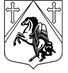 КРАСНОБОРСКОЕ  ГОРОДСКОЕ  ПОСЕЛЕНИЕТОСНЕНСКОГО  РАЙОНА  ЛЕНИНГРАДСКОЙ  ОБЛАСТИ                                                      АДМИНИСТРАЦИЯ                                                              ПОСТАНОВЛЕНИЕ12.01.2023   № 12          Об утверждении административного регламента по предоставлению администрацией  Красноборского городского поселения Тосненского района Ленинградской области муниципальной услуги «Выдача разрешения на строительство, внесение изменений в разрешение на строительство, в том числе в связи с необходимостью продления срока действия разрешения на строительство»   На основании Федерального закона от 27.07.2010 № 210-ФЗ «Об организации предоставления государственных и муниципальных услуг», Федерального закона от 06.10.2003 № 131-ФЗ «Об общих принципах организации местного самоуправления в Российской Федерации», Устава Красноборского городского поселения Тосненского района Ленинградской областиПОСТАНОВЛЯЮ:     	1. Утвердить административный регламент по предоставлению администрацией Красноборского городского поселения Тосненского района Ленинградской области муниципальной услуги «Выдача разрешения на строительство, внесение изменений в разрешение на строительство, в том числе в связи с необходимостью продления срока действия разрешения на строительство» (Приложение).             2. Опубликовать настоящее постановление в газете «Красноборский вестник» и разместить на сайте администрации Красноборского городского поселения Тосненского района Ленинградской области в информационно-телекоммуникационной сети «Интернет»: http://www.krbor.ru/.           3. Признать утратившими силу:           3.1. Постановление администрации Красноборского городского поселения Тосненского района Ленинградской области от 11.10.2017 № 338.           3.2. Постановление администрации Красноборского городского поселения Тосненского района Ленинградской области от 20.12.2018 № 352.             3.3. Постановление администрации Красноборского городского поселения Тосненского района Ленинградской области от 29.05.2019 № 206.           4. Настоящее постановление вступает в силу с момента официального опубликования (обнародования).           5.  Контроль за исполнением настоящего постановления оставляю за собой.     Глава  администрации                                                                            Н.И. АксеновМатвеев Д.Ю. 8(813)6162268Приложение                                                                                         к постановлению администрации                            Красноборского городского поселения Тосненского района Ленинградской области  от 12.01.2023 № 12         АДМИНИСТРАТИВНЫЙ РЕГЛАМЕНТпо предоставлению администрацией Красноборского городского поселения                    Тосненского района Ленинградской области  муниципальной услуги «Выдача разрешения на строительство, внесение изменений в разрешение на строительство, в том числе в связи с необходимостью продления срока действия разрешения на строительство»Общие положения          1.1. Наименование муниципальной услуги «Выдача разрешения на строительство, внесение изменений в разрешение на строительство, в том числе в связи с необходимостью продления срока действия разрешения на строительство». Административный регламент предоставления муниципальной услуги по выдаче разрешения на строительство, внесению изменений в разрешение на строительство, в том числе в связи с необходимостью продления срока действия разрешения на строительство (далее – административный регламент, муниципальная услуга) устанавливает стандарт предоставления муниципальной услуги, состав, последовательность и сроки выполнения административных процедур по предоставлению муниципальной услуги, требования к порядку их выполнения, в том числе особенности выполнения административных процедур в электронной форме, а также особенности выполнения административных процедур в многофункциональных центрах предоставления муниципальных услуг (далее - МФЦ), формы контроля за предоставлением муниципальной услуги, досудебный (внесудебный) порядок обжалования решений и действий (бездействий) органа местного самоуправления, должностных лиц органа местного самоуправления, работников МФЦ. Настоящий административный регламент регулирует отношения, возникающие в связи с предоставлением муниципальной услуги «Выдача разрешения на строительство, внесение изменений в разрешение на строительство, в том числе в связи с необходимостью продления срока действия разрешения на строительство» в соответствии со статьей 51 Градостроительного кодекса Российской Федерации1.2. Заявителями, имеющими право на получение муниципальной услуги, (далее - заявители), являются застройщики, планирующие осуществлять (осуществляющие) строительство, реконструкцию объектов капитального строительства, проектная документация которых не подлежит экспертизе в соответствии со статьей 49 Градостроительного кодекса Российской Федерации (за исключением объектов капитального строительства, проектная документация которых подлежит экспертизе исключительно в соответствии с частью 3.3 статьи 49 Градостроительного кодекса Российской Федерации): -    юридические лица; - физические лица, в том числе зарегистрированные в качестве индивидуальных предпринимателей.  Представлять интересы заявителя имеют право:- от имени физических лиц, в том числе зарегистрированных в качестве индивидуальных предпринимателей:представители, действующие в силу полномочий, основанных на доверенности, на основании федерального закона либо на основании акта, уполномоченного на то государственного органа или органа местного самоуправления;- от имени юридических лиц:представители, действующие в соответствии с законом или учредительными документами от имени заявителя без доверенности;представители, действующие от имени заявителя в силу полномочий на основании доверенности или договора.1.3. Информация о месте нахождения администрации Красноборского городского поселения Тосненского района Ленинградской области (далее – администрация), предоставляющей муниципальную услугу, организации, участвующей в предоставлении услуги и не являющейся многофункциональными центрами предоставления государственных и муниципальных услуг, графиках работы, контактных телефонах, адресах электронной почты размещается:на информационных стендах в местах предоставления муниципальной услуги (в доступном для заявителей месте); - на сайте администрации: http://www.krbor.ru/;- на сайте Государственного бюджетного учреждения Ленинградской области «Многофункциональный центр предоставления государственных и муниципальных услуг» (далее - ГБУ ЛО «МФЦ»): http://mfc47.ru/;- на Портале государственных и муниципальных услуг (функций) Ленинградской области (далее - ПГУ ЛО)/на Едином портале государственных услуг (далее – ЕПГУ): www.gu.lenobl.ru/ www.gosuslugi.ru.- в государственной информационной системе «Реестр государственных и муниципальных услуг (функций) Ленинградской области» (далее - Реестр).2. Стандарт предоставления муниципальной услуги   2.1. Полное наименование муниципальной услуги: «Выдача разрешения на строительство, внесение изменений в разрешение на строительство, в том числе в связи с необходимостью продления срока действия разрешения на строительство».Сокращенное наименование муниципальной услуги: «Выдача разрешения на строительство, внесение изменений в разрешение на строительство, в том числе в связи с необходимостью продления срока действия разрешения на строительство».2.2. Наименование органа местного самоуправления, предоставляющего муниципальную услугу, и его структурного подразделения, ответственного за предоставление муниципальной услуги.Муниципальную услугу предоставляет:   Администрация Красноборского городского поселения Тосненского района Ленинградской области (далее – администрация).В предоставлении муниципальной услуги участвуют:ГБУ ЛО «МФЦ».Организации, участвующие в предоставлении услуги в порядке межведомственного информационного взаимодействия:Управление Федеральной службы государственной регистрации, кадастра и картографии по Ленинградской области;комитет градостроительной политики Ленинградской области;комитет по сохранению культурного наследия Ленинградской области.Заявление на получение муниципальной услуги с комплектом документов принимается:1) при личной явке:в администрацию;в филиалах, отделах, удаленных рабочих местах ГБУ ЛО «МФЦ»;2) без личной явки:в электронной форме через личный кабинет заявителя на ПГУ ЛО/ЕПГУ;Заявитель имеет право записаться на прием для подачи заявления о предоставлении услуги следующими способами:1) посредством ПГУ ЛО/ЕПГУ - в администрацию, в МФЦ (при наличии технической возможности);2) по телефону - в администрацию, в МФЦ;3) посредством сайта органа местного самоуправления - в администрацию.Для записи заявитель выбирает любые свободные для приема дату и время в пределах установленного в администрации или МФЦ графика приема заявителей.2.2.1. В целях предоставления муниципальной услуги установление личности заявителя может осуществляться в ходе личного приема посредством предъявления паспорта гражданина Российской Федерации либо иного документа, удостоверяющего личность, в соответствии с законодательством Российской Федерации или посредством идентификации и аутентификации в администрации, ГБУ ЛО «МФЦ» с использованием информационных технологий, предусмотренных частью 18 статьи 14.1 Федерального закона от 27 июля 2006 года № 149-ФЗ «Об информации, информационных технологиях и о защите информации» (при наличии технической возможности).2.2.2. При предоставлении муниципальной услуги в электронной форме идентификация и аутентификация могут осуществляться посредством:1) единой системы идентификации и аутентификации или иных государственных информационных систем, если такие государственные информационные системы в установленном Правительством Российской Федерации порядке обеспечивают взаимодействие с единой системой идентификации и аутентификации, при условии совпадения сведений о физическом лице в указанных информационных системах;2) единой системы идентификации и аутентификации и единой информационной системы персональных данных, обеспечивающей обработку, включая сбор и хранение, биометрических персональных данных, их проверку и передачу информации о степени их соответствия предоставленным биометрическим персональным данным физического лица.2.3. Результатом предоставления муниципальной услуги является:- разрешение на строительство (в том числе на отдельные этапы строительства, реконструкции объекта капитального строительства);- решение об отказе в выдаче разрешения на строительство;- решение об отказе во внесении изменений в разрешение на строительство.Результат предоставления муниципальной услуги предоставляется:а) при личной явке в администрацию или МФЦ;б) в электронной форме с использованием ПГУ ЛО или ЕПГУ.2.3.1. Форма разрешения на строительство утверждается федеральным органом исполнительной власти, осуществляющим функции по выработке и реализации государственной политики и нормативно-правовому регулированию в сфере строительства, архитектуры, градостроительства.Решение об отказе в выдаче разрешения на строительство оформляется в форме электронного документа либо документа на бумажном носителе по форме, приведенной в Приложении № 6 к настоящему административному регламенту.Решение об отказе во внесении изменений в разрешение на строительство оформляется в форме электронного документа либо документа на бумажном носителе по форме, приведенной в Приложении № 7 к настоящему административному регламенту.При предоставлении заявителем заявления о внесении изменений в разрешение на строительство, в том числе в связи с необходимостью продления срока действия разрешения на строительство (далее - заявление о внесении изменений), уведомления о переходе прав на земельный участок, права пользования недрами, об образовании земельного участка, предусмотренного частью 21.10 статьи 51 Градостроительного кодекса Российской Федерации (далее - уведомление) внесение изменений в разрешение на строительство осуществляется путем выдачи заявителю разрешения на строительство с внесенными в него изменениями. Дата и номер выданного разрешения на строительство не изменяются, а в соответствующей графе формы разрешения на строительство указывается основание для внесения изменений (реквизиты заявления либо уведомления и ссылка на соответствующую норму Градостроительного кодекса Российской Федерации) и дата внесения изменений.2.4. Срок предоставления муниципальной услуги:не более пяти рабочих дней со дня получения заявления о выдаче разрешения на строительство объекта капитального строительства, в том числе разрешения на строительство в отношении этапов строительства, реконструкции объектов капитального строительства (далее - заявление о выдаче разрешения на строительство), заявления о внесении изменений, уведомления администрацией, за исключением случая, предусмотренного частью 11 статьи 51 Градостроительного кодекса Российской Федерации;не более тридцати календарных дней со дня получения заявления о выдаче разрешения на строительство, заявления о внесении изменений, уведомления администрацией в случае предоставления услуги в соответствии с частью 11.1 статьи 51 Градостроительного кодекса Российской Федерации.2.5. Перечень нормативных правовых актов, непосредственно регулирующих предоставление муниципальной услуги.Градостроительный кодекс Российской Федерации;Федеральный закон от 13.07.2015 № 218-ФЗ «О государственной регистрации недвижимости»;Постановление Правительства РФ от 06.04.2022 № 603 «О случаях и порядке выдачи разрешений на строительство объектов капитального строительства, не являющихся линейными объектами, на двух и более земельных участках, разрешений на ввод в эксплуатацию таких объектов, а также выдачи необходимых для этих целей градостроительных планов земельных участков»;Приказ Минстроя России от 03.06.2022 № 446/пр «Об утверждении формы разрешения на строительство и формы разрешения на ввод объекта в эксплуатацию».         2.6. Исчерпывающий перечень документов, необходимых в соответствии с законодательными или иными нормативными правовыми актами для предоставления муниципальной услуги, подлежащих представлению заявителем:2.6.1. для получения разрешения на строительство (за исключением выдачи разрешения на строительство объекта капитального строительства, не являющегося линейным объектом, на смежных земельных участках), внесения изменений в разрешение на строительство, подлежащих представлению заявителем:а) заявление о выдаче разрешения на строительство, заявление о внесении изменений, уведомление в случаях, предусмотренных Градостроительным кодексом Российской Федерации, по формам согласно Приложениям № 1, № 2, № 3, № 4 к настоящему административному регламенту;б) документ, удостоверяющий личность заявителя или представителя заявителя, в случае представления заявления о выдаче разрешения на строительство и прилагаемых к нему документов посредством личного обращения в администрацию, в МФЦ. В случае направления заявления посредством ПГУ/ЕПГУ сведения из документа, удостоверяющего личность заявителя, представителя формируются при подтверждении учетной записи в ЕСИА из состава соответствующих данных указанной учетной записи и могут быть проверены путем направления запроса с использованием системы межведомственного электронного взаимодействия;в) документ, подтверждающий полномочия представителя заявителя действовать от имени заявителя (в случае обращения за получением услуги представителя заявителя). В случае представления документов в электронной форме посредством ПГУ/ЕПГУ указанный документ, выданный заявителем, являющимся юридическим лицом, удостоверяется усиленной квалифицированной электронной подписью или усиленной неквалифицированной электронной подписью правомочного должностного лица такого юридического лица, а документ, выданный заявителем, являющимся физическим лицом, - усиленной квалифицированной электронной подписью нотариуса;г) согласие всех правообладателей объекта капитального строительства в случае реконструкции такого объекта, за исключением указанных в пункте 6.2 части 7 статьи 51 Градостроительного кодекса Российской Федерации случаев реконструкции многоквартирного дома, согласие правообладателей всех домов блокированной застройки в одном ряду в случае реконструкции одного из домов блокированной застройки (в случае представления заявления о выдаче разрешения на строительство, заявления о внесении изменений (за исключением заявления о внесении изменений в связи с необходимостью продления срока действия разрешения на строительство);д) решение общего собрания собственников помещений и машино-мест в многоквартирном доме, принятое в соответствии с жилищным законодательством в случае реконструкции многоквартирного дома, или, если в результате такой реконструкции произойдет уменьшение размера общего имущества в многоквартирном доме, согласие всех собственников помещений и машино-мест в многоквартирном доме (в случае представления заявления о выдаче разрешения на строительство, заявления о внесении изменений (за исключением заявления о внесении изменений в связи с необходимостью продления срока действия разрешения на строительство);е) правоустанавливающие документы на земельный участок, в случае если указанные документы (их копии или сведения, содержащиеся в них) отсутствуют в Едином государственном реестре недвижимости;ж) результаты инженерных изысканий и материалы, содержащиеся в утвержденной в соответствии с частью 15 статьи 48 ГрК РФ проектной документации в случае если указанные документы (их копии или сведения, содержащиеся в них) отсутствуют в Едином государственном реестре недвижимости или едином государственном реестре заключений.2.6.1.1. для получения разрешения на строительство объектов капитального строительства, не являющихся линейными объектами, на двух и более земельных участках (далее – смежные земельные участки), подлежащих представлению заявителем:а) заявление о выдаче разрешения на строительство по форме согласно Приложению № 1  к настоящему административному регламенту;б) документ, удостоверяющий личность заявителя или представителя заявителя, в случае представления заявления о выдаче разрешения на строительство и прилагаемых к нему документов посредством личного обращения в администрацию, в МФЦ. В случае направления заявления посредством ПГУ/ЕПГУ сведения из документа, удостоверяющего личность заявителя, представителя формируются при подтверждении учетной записи в ЕСИА из состава соответствующих данных указанной учетной записи и могут быть проверены путем направления запроса с использованием системы межведомственного электронного взаимодействия;в) документ, подтверждающий полномочия представителя заявителя действовать от имени заявителя (в случае обращения за получением услуги представителя заявителя). В случае представления документов в электронной форме посредством ПГУ/ЕПГУ указанный документ, выданный заявителем, являющимся юридическим лицом, удостоверяется усиленной квалифицированной электронной подписью или усиленной неквалифицированной электронной подписью правомочного должностного лица такого юридического лица, а документ, выданный заявителем, являющимся физическим лицом, - усиленной квалифицированной электронной подписью нотариуса; г) правоустанавливающие документы на смежные земельные участки, в случае если указанные документы (их копии или сведения, содержащиеся в них) отсутствуют в Едином государственном реестре недвижимости ж) результаты инженерных изысканий и материалы, содержащиеся в утвержденной в соответствии с частью 15 статьи 48 ГрК РФ проектной документации в случае если указанные документы (их копии или сведения, содержащиеся в них) отсутствуют в Едином государственном реестре недвижимости или едином государственном реестре заключений.2.6.2. Заявление о выдаче разрешения на строительство, заявление о внесении изменений, уведомление направляется заявителем или его представителем вместе с прилагаемыми документами, указанными в подпунктах "б" - "д" пункта 2.6.1, пункте 2.6.1.1 настоящего административного регламента. В случае подачи заявления о выдаче разрешения на строительство, заявления о внесении изменений, уведомления и прилагаемых к ним документов в электронной форме, они подписываются заявителем или его представителем, уполномоченным на подписание такого заявления (уведомления), простой электронной подписью, либо усиленной квалифицированной электронной подписью, либо усиленной неквалифицированной электронной подписью, сертификат ключа проверки которой создан и используется в инфраструктуре, обеспечивающей информационно-технологическое взаимодействие информационных систем, используемых для предоставления государственных и муниципальных услуг в электронной форме, которая создается и проверяется с использованием средств электронной подписи и средств удостоверяющего центра, имеющих подтверждение соответствия требованиям, установленным федеральным органом исполнительной власти в области обеспечения безопасности в соответствии с частью 5 статьи 8 Федерального закона от 6 апреля 2011 года № 63-ФЗ «Об электронной подписи», а также при наличии у владельца сертификата ключа проверки ключа простой электронной подписи, выданного ему при личном приеме в соответствии с Правилами использования простой электронной подписи при обращении за получением государственных и муниципальных услуг, утвержденными постановлением Правительства Российской Федерации от 25 января 2013 г. № 33 «Об использовании простой электронной подписи при оказании государственных и муниципальных услуг», в соответствии с Правилами определения видов электронной подписи, использование которых допускается при обращении за получением государственных и муниципальных услуг, утвержденными постановлением Правительства Российской Федерации от 25 июня 2012 г. № 634 «О видах электронной подписи, использование которых допускается при обращении за получением государственных и муниципальных услуг» (далее – усиленная неквалифицированная электронная подпись).Документы, прилагаемые заявителем к заявлению о выдаче разрешения на строительство, заявлению о внесении изменений, уведомлению, представляемые в электронной форме, направляются в следующих форматах:а) xml - для документов, в отношении которых утверждены формы и требования по формированию электронных документов в виде файлов в формате xml;б) doc, docx, odt - для документов с текстовым содержанием, не включающим формулы (за исключением документов, указанных в подпункте "в" настоящего пункта);в) xls, xlsx, ods - для документов, содержащих расчеты;г) pdf, jpg, jpeg, png, bmp, tiff - для документов с текстовым содержанием, в том числе включающих формулы и (или) графические изображения (за исключением документов, указанных в подпункте "в" настоящего пункта), а также документов с графическим содержанием;д) zip, rar – для сжатых документов в один файл;е) sig – для открепленной усиленной квалифицированной электронной подписи.В случае, если оригиналы документов, прилагаемых к заявлению о выдаче разрешения на строительство, заявлению о внесении изменений, уведомлению, выданы и подписаны уполномоченным органом на бумажном носителе, допускается формирование таких документов, представляемых в электронной форме, путем сканирования непосредственно с оригинала документа (использование копий не допускается), которое осуществляется с сохранением ориентации оригинала документа в разрешении 300-500 dpi (масштаб 1:1) и всех аутентичных признаков подлинности (графической подписи лица, печати, углового штампа бланка), с использованием следующих режимов:"черно-белый" (при отсутствии в документе графических изображений и (или) цветного текста);"оттенки серого" (при наличии в документе графических изображений, отличных от цветного графического изображения);"цветной" или "режим полной цветопередачи" (при наличии в документе цветных графических изображений либо цветного текста).Количество файлов должно соответствовать количеству документов, каждый из которых содержит текстовую и (или) графическую информацию.Документы, прилагаемые заявителем к заявлению о выдаче разрешения на строительство, заявлению о внесении изменений, уведомлению, представляемые в электронной форме, должны обеспечивать:возможность идентифицировать документ и количество листов в документе;возможность поиска по текстовому содержанию документа и возможность копирования текста (за исключением случаев, когда текст является частью графического изображения);содержать оглавление, соответствующее их смыслу и содержанию (для документов, содержащих структурированные по частям, главам, разделам (подразделам) данные) и закладки, обеспечивающие переходы по оглавлению и (или) к содержащимся в тексте рисункам и таблицам.Документы, подлежащие представлению в форматах xls, xlsx или ods, формируются в виде отдельного документа, представляемого в электронной форме.2.7. Исчерпывающий перечень документов (сведений), необходимых в соответствии с законодательными или иными нормативными правовыми актами для предоставления муниципальной услуги, находящихся в распоряжении государственных органов, органов местного самоуправления и подведомственных им организаций (за исключением организаций, оказывающих услуги, необходимые и обязательные для предоставления государственной услуги) и подлежащих представлению в рамках межведомственного информационного взаимодействия: 2.7.1. в случае представления заявления о выдаче разрешения на строительство (за исключением выдачи разрешения на строительство объекта капитального строительства, не являющегося линейным объектом, на смежных земельных участках), заявления о внесении изменений (в связи с внесением изменений в проектную документацию):а) правоустанавливающие документы на земельный участок, в том числе соглашение об установлении сервитута, решение об установлении публичного сервитута, а также схема расположения земельного участка или земельных участков на кадастровом плане территории, на основании которой был образован указанный земельный участок и выдан градостроительный план земельного участка в случае, предусмотренном частью 11 статьи 57.3 Градостроительного кодекса Российской Федерации, или реквизиты утвержденного проекта межевания территории либо схема расположения земельного участка или земельных участков на кадастровом плане территории в случае, предусмотренном частью 7.3 статьи 51 Градостроительного кодекса Российской Федерации;б) при наличии соглашения о передаче в случаях, установленных бюджетным законодательством Российской Федерации, органом государственной власти (государственным органом), Государственной корпорацией по атомной энергии «Росатом», Государственной корпорацией по космической деятельности «Роскосмос», органом управления государственным внебюджетным фондом или органом местного самоуправления полномочий государственного (муниципального) заказчика, заключенного при осуществлении бюджетных инвестиций, – указанное соглашение, правоустанавливающие документы на земельный участок правообладателя, с которым заключено это соглашение;в) градостроительный план земельного участка, выданный не ранее чем за три года до дня представления заявления на получение разрешения на строительство, или в случае выдачи разрешения на строительство линейного объекта реквизиты проекта планировки территории и проекта межевания территории (за исключением случаев, при которых для строительства, реконструкции линейного объекта не требуется подготовка документации по планировке территории), реквизиты проекта планировки территории в случае выдачи разрешения на строительство линейного объекта, для размещения которого не требуется образование земельного участка;г) результаты инженерных изысканий и следующие материалы, содержащиеся в утвержденной в соответствии с частью 15 статьи 48 Градостроительного кодекса Российской Федерации проектной документации:пояснительная записка;схема планировочной организации земельного участка, выполненная в соответствии с информацией, указанной в градостроительном плане земельного участка, а в случае подготовки проектной документации применительно к линейным объектам проект полосы отвода, выполненный в соответствии с проектом планировки территории (за исключением случаев, при которых для строительства, реконструкции линейного объекта не требуется подготовка документации по планировке территории);разделы, содержащие архитектурные и конструктивные решения, а также решения и мероприятия, направленные на обеспечение доступа инвалидов к объекту капитального строительства (в случае подготовки проектной документации применительно к объектам здравоохранения, образования, культуры, отдыха, спорта и иным объектам социально-культурного и коммунально-бытового назначения, объектам транспорта, торговли, общественного питания, объектам делового, административного, финансового, религиозного назначения, объектам жилищного фонда);проект организации строительства объекта капитального строительства (включая проект организации работ по сносу объектов капитального строительства, их частей в случае необходимости сноса объектов капитального строительства, их частей для строительства, реконструкции других объектов капитального строительства);д) разрешение на отклонение от предельных параметров разрешенного строительства, реконструкции (в случае, если заявителю было предоставлено такое разрешение в соответствии со статьей 40 Градостроительного кодекса Российской Федерации);е) в случае проведения реконструкции объекта капитального строительства государственным (муниципальным) заказчиком, являющимся органом государственной власти (государственным органом), Государственной корпорацией по атомной энергии «Росатом», Государственной корпорацией по космической деятельности «Роскосмос», органом управления государственным внебюджетным фондом или органом местного самоуправления, на объекте капитального строительства собственности, правообладателем которого является государственное (муниципальное) унитарное предприятие, государственное (муниципальное) бюджетное или автономное учреждение, в отношении которого указанный орган осуществляет соответственно функции и полномочия учредителя или права собственника имущества, – соглашение о проведении такой реконструкции, определяющее в том числе условия и порядок возмещения ущерба, причиненного указанному объекту при осуществлении реконструкции;ж) копия решения об установлении или изменении зоны с особыми условиями использования территории в случае строительства объекта капитального строительства, в связи с размещением которого в соответствии с законодательством Российской Федерации подлежит установлению зона с особыми условиями использования территории, или в случае реконструкции объекта капитального строительства, в результате которой в отношении реконструированного объекта подлежит установлению зона с особыми условиями использования территории или ранее установленная зона с особыми условиями использования территории подлежит изменению;з) копия договора о развитии территории в случае, если строительство, реконструкцию объектов капитального строительства планируется осуществлять в границах территории, в отношении которой органом местного самоуправления принято решение о комплексном развитии территории (за исключением случаев принятия самостоятельной реализации Российской Федерацией, субъектом Российской Федерации или муниципальным образованием решения о комплексном развитии территории или реализации такого решения юридическим лицом, определенным в соответствии с Градостроительным кодексом Российской Федерацией или субъектом Российской Федерации);и) заключение органа исполнительной власти субъекта Российской Федерации, уполномоченного в области охраны объектов культурного наследия, о соответствии раздела проектной документации объекта капитального строительства, содержащего архитектурные решения, предмету охраны исторического поселения и требованиям к архитектурным решениям объектов капитального строительства, установленным градостроительным регламентом применительно к территориальной зоне, расположенной в границах территории исторического поселения федерального или регионального значения (в случае, если строительство или реконструкция объекта капитального строительства планируется в границах территории исторического поселения федерального или регионального значения);к) сведения об утверждении типового архитектурного решения объекта капитального строительства, утвержденное в соответствии с Федеральным законом от 25.06.2002 № 73-ФЗ «Об объектах культурного наследия (памятниках истории и культуры) народов Российской Федерации» для исторического поселения, в границах которого планируется строительство, реконструкция объекта капитального строительства;л) сведения из Единого государственного реестра юридических лиц (при обращении застройщика, являющегося юридическим лицом) или из Единого государственного реестра индивидуальных предпринимателей (при обращении застройщика, являющегося индивидуальным предпринимателем).2.7.1.1. для получения разрешения на строительство объектов капитального строительства, не являющихся линейными объектами, на двух и более земельных участках:а) правоустанавливающие документы на смежные земельные участки;б) при наличии соглашения о передаче в случаях, установленных бюджетным законодательством Российской Федерации, органом государственной власти (государственным органом), Государственной корпорацией по атомной энергии «Росатом», Государственной корпорацией по космической деятельности «Роскосмос», органом управления государственным внебюджетным фондом или органом местного самоуправления полномочий государственного (муниципального) заказчика, заключенного при осуществлении бюджетных инвестиций, - указанное соглашение, правоустанавливающие документы на земельный участок правообладателя, с которым заключено это соглашение;в) градостроительные планы земельных участков в отношении каждого из смежных земельных участков или градостроительный план земельного участка, единый для всех смежных земельных участков;г) результаты инженерных изысканий и следующие материалы, содержащиеся в утвержденной в соответствии с частью 15 статьи 48 Градостроительного кодекса Российской Федерации проектной документации:пояснительная записка;схема планировочной организации земельного участка, выполненная в соответствии с информацией, указанной в градостроительном плане земельного участка, а в случае подготовки проектной документации применительно к линейным объектам проект полосы отвода, выполненный в соответствии с проектом планировки территории (за исключением случаев, при которых для строительства, реконструкции линейного объекта не требуется подготовка документации по планировке территории);разделы, содержащие архитектурные и конструктивные решения, а также решения и мероприятия, направленные на обеспечение доступа инвалидов к объекту капитального строительства (в случае подготовки проектной документации применительно к объектам здравоохранения, образования, культуры, отдыха, спорта и иным объектам социально-культурного и коммунально-бытового назначения, объектам транспорта, торговли, общественного питания, объектам делового, административного, финансового, религиозного назначения, объектам жилищного фонда);проект организации строительства объекта капитального строительства (включая проект организации работ по сносу объектов капитального строительства, их частей в случае необходимости сноса объектов капитального строительства, их частей для строительства, реконструкции других объектов капитального строительства);д) разрешение на отклонение от предельных параметров разрешенного строительства, реконструкции (в случае, если заявителю было предоставлено такое разрешение в соответствии со статьей 40 Градостроительного кодекса Российской Федерации);ж) копия решения об установлении или изменении зоны с особыми условиями использования территории в случае строительства объекта капитального строительства, в связи с размещением которого в соответствии с законодательством Российской Федерации подлежит установлению зона с особыми условиями использования территории, или в случае реконструкции объекта капитального строительства, в результате которой в отношении реконструированного объекта подлежит установлению зона с особыми условиями использования территории или ранее установленная зона с особыми условиями использования территории подлежит изменению;з) копия договора о развитии территории в случае, если строительство, реконструкцию объектов капитального строительства планируется осуществлять в границах территории, в отношении которой органом местного самоуправления принято решение о комплексном развитии территории (за исключением случаев принятия самостоятельной реализации Российской Федерацией, субъектом Российской Федерации или муниципальным образованием решения о комплексном развитии территории или реализации такого решения юридическим лицом, определенным в соответствии с Градостроительным кодексом Российской Федерацией или субъектом Российской Федерации).2.7.2. в случае представления уведомления об образовании земельного участка путем объединения земельных участков, в отношении которых или одного из которых в соответствии с Градостроительным кодексом Российской Федерации выдано разрешение на строительство:а) сведения из Единого государственного реестра юридических лиц (при обращении застройщика, являющегося юридическим лицом) или из Единого государственного реестра индивидуальных предпринимателей (при обращении застройщика, являющегося индивидуальным предпринимателем);б) сведения из Единого государственного реестра недвижимости о земельном участке, образованном путем объединения земельных участков, в отношении которых или одного из которых выдано разрешение на строительство;в) решение об образовании земельных участков путем объединения земельных участков, в отношении которых или одного из которых выдано разрешение на строительство, если в соответствии с земельным законодательством решение об образовании земельного участка принимает исполнительный орган государственной власти или орган местного самоуправления.2.7.3. в случае представления уведомления об образовании земельного участка путем раздела, перераспределения земельных участков или выдела из земельных участков, в отношении которых в соответствии с Градостроительным кодексом Российской Федерации выдано разрешение на строительство:а) сведения из Единого государственного реестра юридических лиц (при обращении застройщика, являющегося юридическим лицом) или из Единого государственного реестра индивидуальных предпринимателей (при обращении застройщика, являющегося индивидуальным предпринимателем);б) сведения из Единого государственного реестра недвижимости о земельном участке, образованном путем раздела, перераспределения земельных участков или выдела из земельных участков, в отношении которых выдано разрешение на строительство;в) решение об образовании земельных участков путем раздела, перераспределения земельных участков или выдела из земельных участков, в отношении которых выдано разрешение на строительство, в случае если в соответствии с земельным законодательством решение об образовании земельного участка принимает исполнительный орган государственной власти или орган местного самоуправления;г) градостроительный план земельного участка, на котором планируется осуществить строительство, реконструкцию объекта капитального строительства.2.7.4. в случае представления уведомления о переходе права пользования недрами:а) сведения из Единого государственного реестра юридических лиц (при обращении застройщика, являющегося юридическим лицом) или из Единого государственного реестра индивидуальных предпринимателей (при обращении застройщика, являющегося индивидуальным предпринимателем);б) сведения из Единого государственного реестра недвижимости о земельном участке, в отношении которого прежнему правообладателю земельного участка выдано разрешение на строительство;в) решение о предоставлении права пользования недрами и решение о переоформлении лицензии на право пользования недрами.2.7.5. в случае представления уведомления о переходе прав на земельный участок:а) сведения из Единого государственного реестра юридических лиц (при обращении застройщика, являющегося юридическим лицом) или из Единого государственного реестра индивидуальных предпринимателей (при обращении застройщика, являющегося индивидуальным предпринимателем);б) правоустанавливающие документы на земельный участок, в отношении которого прежнему правообладателю земельного участка выдано разрешение на строительство.2.7.6. в случае представления заявления о внесении изменений в связи с необходимостью продления срока действия разрешения на строительство:документ, содержащий информацию о наличии выявленного в рамках государственного строительного надзора, государственного земельного надзора или муниципального земельного контроля факта отсутствия начатых работ по строительству, реконструкции на день подачи заявления о внесении изменений в связи с продлением срока действия такого разрешения;информация о наличии извещения о начале работ по строительству, реконструкции на день подачи заявления о внесении изменений в связи с продлением срока действия такого разрешения, если направление такого извещения является обязательным в соответствии с требованиями части 5 статьи 52 ГрК РФ. Заявитель вправе представить документы (сведения), указанные в пунктах 2.7.1, 2.7.1.1, 2.7.2 – 2.7.6 настоящего административного регламента, по собственной инициативе. Непредставление заявителем указанных документов не является основанием для отказа в предоставлении муниципальной услуги.При предоставлении муниципальной услуги запрещается требовать от Заявителя:представления документов и информации или осуществления действий, представление или осуществление которых не предусмотрено нормативными правовыми актами, регулирующими отношения, возникающие в связи с предоставлением государственной услуги;представления документов и информации, которые в соответствии с нормативными правовыми актами Российской Федерации, нормативными правовыми актами субъектов Российской Федерации и муниципальными правовыми актами находятся в распоряжении государственных органов, предоставляющих государственную услугу, иных государственных органов, органов местного самоуправления и(или) подведомственных государственным органам и органам местного самоуправления организаций, участвующих в предоставлении государственных или муниципальных услуг, за исключением документов, указанных в части 6 статьи 7 Федерального закона от 27.07.2010 № 210-ФЗ «Об организации предоставления государственных и муниципальных услуг» (далее - Федеральный закон № 210-ФЗ);осуществления действий, в том числе согласований, необходимых для получения государственных и муниципальных услуг и связанных с обращением в иные государственные органы, органы местного самоуправления, организации, за исключением получения услуг и получения документов и информации, представляемых в результате предоставления таких услуг, включенных в перечни, указанные в части 1 статьи 9 Федерального закона № 210-ФЗ;представления документов и информации, отсутствие и(или) недостоверность которых не указывались при первоначальном отказе в приеме документов, необходимых для предоставления государственной услуги, либо в предоставлении государственной услуги, за исключением случаев, предусмотренных пунктом 4 части 1 статьи 7 Федерального закона № 210-ФЗ;представления на бумажном носителе документов и информации, электронные образы которых ранее были заверены в соответствии с пунктом 7.2 части 1 статьи 16 Федерального закона № 210-ФЗ, за исключением случаев, если нанесение отметок на такие документы либо их изъятие является необходимым условием предоставления государственной или муниципальной услуги, и иных случаев, установленных федеральными законами.Предоставление муниципальной услуги в упреждающем (проактивном) режиме не предусмотрено.2.8. Исчерпывающий перечень оснований для приостановления предоставления муниципальной услуги с указанием допустимых сроков приостановления в случае, если возможность приостановления предоставления муниципальной услуги предусмотрена действующим законодательством.Основания для приостановления муниципальной услуги не предусмотрены.2.9. Исчерпывающий перечень оснований для отказа в приеме документов, необходимых для предоставления муниципальной услуги:Отсутствие права на предоставление муниципальной услуги.1) заявление о выдаче разрешения на строительство, заявление о внесении изменений, уведомление представлено в орган местного самоуправления, в полномочия которого не входит предоставление муниципальной услуги;Представленные заявителем документы не отвечают требованиям, установленным административным регламентом.2) представленные документы содержат подчистки и исправления текста;3) неполное заполнение полей в форме уведомления. 2.9.1. Решение об отказе в приеме документов, необходимых для предоставления муниципальной услуги, оформляется по форме согласно Приложению № 5 к настоящему Административному регламенту. 2.9.2. Решение об отказе в приеме документов, необходимых для предоставления муниципальной услуги, направляется заявителю способом, определенным заявителем в заявлении о выдаче разрешения на строительство, заявлении о внесении изменений, уведомлении, не позднее рабочего дня, следующего за днем получения таких заявлений, уведомления уполномоченным органом местного самоуправления.2.9.3. Отказ в приеме документов, необходимых для предоставления муниципальной услуги, не препятствует повторному обращению заявителя в уполномоченный орган местного самоуправления за получением услуги.2.10. Исчерпывающий перечень оснований для отказа в предоставлении муниципальной услуги.2.10.1. В случае представления заявления о выдаче разрешения на строительство:Представление неполного комплекта документов, необходимых в соответствии с законодательными или иными нормативными правовыми актами для оказания услуги, подлежащих представлению заявителем:а) отсутствие документов, предусмотренных пунктами 2.6.1, 2.6.1.1 настоящего административного регламента;Отсутствие права на предоставление муниципальной услуги:б) несоответствие представленных документов требованиям к строительству, реконструкции объекта капитального строительства, установленным на дату выдачи представленного для получения разрешения на строительство градостроительного плана земельного участка;в) несоответствие представленных документов, в случае выдачи разрешения на строительство линейного объекта, требованиям проекта планировки территории и проекта межевания территории (за исключением случаев, при которых для строительства, реконструкции линейного объекта не требуется подготовка документации по планировке территории);г) несоответствие представленных документов разрешенному использованию земельного участка и (или) ограничениям, установленным в соответствии с земельным и иным законодательством Российской Федерации и действующим на дату выдачи разрешения на строительство;д) несоответствие представленных документов требованиям, установленным в разрешении на отклонение от предельных параметров разрешенного строительства, реконструкции;е) заключение органа исполнительной власти субъекта Российской Федерации, уполномоченного в области охраны объектов культурного наследия, о несоответствии раздела проектной документации объекта капитального строительства предмету охраны исторического поселения и требованиям к архитектурным решениям объектов капитального строительства, установленным градостроительным регламентом применительно к территориальной зоне, расположенной в границах территории исторического поселения федерального или регионального значения.2.10.2. В случае представления уведомления об образовании земельного участка путем объединения земельных участков, в отношении которых или одного из которых в соответствии с Градостроительным кодексом Российской Федерации выдано разрешение на строительство:Отсутствие права на предоставление муниципальной услуги:а) отсутствие в уведомлении об образовании земельного участка путем объединения земельных участков, в отношении которых или одного из которых в соответствии с Градостроительным кодексом Российской Федерации выдано разрешение на строительство, реквизитов решения об образовании земельного участка в случае, если в соответствии с земельным законодательством решение об образовании земельного участка принимает исполнительный орган государственной власти или орган местного самоуправления;б) недостоверность сведений, указанных в уведомлении об образовании земельного участка путем объединения земельных участков, в отношении которых или одного из которых в соответствии с Градостроительным кодексом Российской Федерации выдано разрешение на строительство.2.10.3. В случае представления уведомления об образовании земельного участка путем раздела, перераспределения земельных участков или выдела из земельных участков, в отношении которых в соответствии с Градостроительным кодексом Российской Федерации выдано разрешение на строительство: Отсутствие права на предоставление муниципальной услуги. а) отсутствие в уведомлении об образовании земельного участка путем раздела, перераспределения земельных участков или выдела из земельных участков реквизитов решения об образовании земельных участков в случае, если в соответствии с земельным законодательством решение об образовании земельного участка принимает исполнительный орган государственной власти или орган местного самоуправления;б) недостоверность сведений, указанных в уведомлении об образовании земельного участка путем раздела, перераспределения земельных участков или выдела из земельных участков, в отношении которых в соответствии с Градостроительным кодексом Российской Федерации выдано разрешение на строительство;в) несоответствие планируемого размещения объекта капитального строительства требованиям к строительству, реконструкции объекта капитального строительства, установленным на дату выдачи градостроительного плана образованного земельного участка путем раздела, перераспределения земельных участков или выдела из земельных участков, в отношении которых в соответствии с Градостроительным кодексом Российской Федерации выдано разрешение на строительство;г) представленный градостроительный план земельного участка, образованного путем раздела, перераспределения земельных участков или выдела из земельных участков, в отношении которых в соответствии с Градостроительным кодексом Российской Федерации выдано разрешение на строительство, выдан ранее чем за три года до дня направления уведомления об образовании земельного участка путем раздела, перераспределения земельных участков или выдела из земельных участков;д) несоответствие планируемого объекта капитального строительства разрешенному использованию земельного участка и (или) ограничениям, установленным в соответствии с земельным и иным законодательством Российской Федерации, и действующим на дату принятия решения о внесении изменений в разрешение на строительство в случае образования земельных участков путем раздела, перераспределения земельных участков или выдела из земельных участков, в отношении которых в соответствии с Градостроительным кодексом Российской Федерации выдано разрешение на строительство.2.10.4. В случае представления уведомления о переходе права пользования недрами:Отсутствие права на предоставление муниципальной услуги. а) отсутствие в уведомлении о переходе права пользования недрами реквизитов решения о предоставлении права пользования недрами и решения о переоформлении лицензии на право пользования недрами;б) недостоверность сведений, указанных в уведомлении о переходе права пользования недрами.2.10.5. В случае представления заявителем уведомления о переходе прав на земельный участок:Отсутствие права на предоставление муниципальной услуги: а) отсутствие в уведомлении о переходе прав на земельный участок реквизитов правоустанавливающих документов на такой земельный участок;б) отсутствие правоустанавливающих документов на земельный участок в случае, если в Едином государственном реестре недвижимости не содержатся сведения о правоустанавливающих документах на земельный участок;в) недостоверность сведений, указанных в уведомлении о переходе прав на земельный участок, в отношении которого в соответствии с Градостроительным кодексом Российской Федерации выдано разрешение на строительство.2.10.6. В случае представления заявления о внесении изменений в связи с необходимостью продления срока действия разрешения на строительство:Отсутствие права на предоставление муниципальной услуги:а) наличие информации о выявленном в рамках государственного строительного надзора, государственного земельного надзора или муниципального земельного контроля факте отсутствия начатых работ по строительству, реконструкции на день подачи заявления о внесении изменений в связи с необходимостью продления срока действия разрешения на строительство;Нарушен срок подачи документов:б) подача заявления о внесении изменений менее чем за десять рабочих дней до истечения срока действия разрешения на строительство.2.10.7. В случае представления заявителем заявления о внесении изменений в связи с внесением изменений в проектную документацию:Представление неполного комплекта документов, необходимых в соответствии с законодательными или иными нормативными правовыми актами для оказания услуги, подлежащих представлению заявителем:а) отсутствие документов, предусмотренных пунктами 2.6.1, 2.6.3.1 настоящего административного регламента;Отсутствие права на предоставление муниципальной услуги:б) несоответствие планируемого размещения объекта капитального строительства требованиям к строительству, реконструкции объекта капитального строительства, установленным на дату выдачи представленного для получения разрешения на строительство или для внесения изменений в разрешение на строительство градостроительного плана земельного участка;в) представление для внесения изменений в разрешение на строительство градостроительного плана земельного участка, выданного после получения разрешения на строительство, но ранее чем за три года до дня направления заявления о внесении изменений в разрешение на строительство;г) несоответствие планируемого объекта капитального строительства разрешенному использованию земельного участка и (или) ограничениям, установленным в соответствии с земельным и иным законодательством Российской Федерации и действующим на дату принятия решения о внесении изменений в разрешение на строительство;д) несоответствие планируемого размещения объекта капитального строительства требованиям, установленным в разрешении на отклонение от предельных параметров разрешенного строительства, реконструкции.2.11. Порядок, размер и основания взимания государственной пошлины или иной платы, взимаемой за предоставление муниципальной услуги.Муниципальная услуга предоставляется бесплатно.2.12. Максимальный срок ожидания в очереди при подаче запроса о предоставлении муниципальной услуги и при получении результата предоставления муниципальной услуги составляет не более 15 минут.2.13. Срок регистрации запроса заявителя о предоставлении муниципальной услуги составляет в администрации:- при личном обращении – в день поступления запроса;- при направлении запроса из ГБУ ЛО «МФЦ» в администрацию – в день поступления документов из ГБУ ЛО «МФЦ» в  администрацию;- при направлении запроса в форме электронного документа посредством ЕПГУ или ПГУ ЛО (при наличии технической возможности) – в день поступления запроса на ЕПГУ или ПГУ ЛО или на следующий рабочий день (в случае направления документов в нерабочее время, в выходные, праздничные дни).2.14. Требования к помещениям, в которых предоставляется муниципальная услуга, к залу ожидания, местам для заполнения запросов о предоставлении муниципальной услуги, информационным стендам с образцами их заполнения и перечнем документов, необходимых для предоставления муниципальной услуги.2.14.1. Предоставление муниципальной услуги осуществляется в специально выделенных для этих целей помещениях администрации или в многофункциональных центрах.2.14.2. Наличие на территории, прилегающей к зданию, не менее 10 процентов мест (но не менее одного места) для парковки специальных автотранспортных средств инвалидов, которые не должны занимать иные транспортные средства. Инвалиды пользуются местами для парковки специальных транспортных средств бесплатно. На территории, прилегающей к зданию, в котором размещен многофункциональный центр, располагается бесплатная парковка для автомобильного транспорта посетителей, в том числе предусматривающая места для специальных автотранспортных средств инвалидов.2.14.3. Помещения размещаются преимущественно на нижних, предпочтительнее на первых этажах здания, с предоставлением доступа в помещение инвалидам.2.14.4. Здание (помещение) оборудуется информационной табличкой (вывеской), содержащей полное наименование  администрации,  а также информацию о режиме работы.2.14.5. Вход в здание (помещение) и выход из него оборудуются лестницами с поручнями и пандусами для передвижения детских и инвалидных колясок.2.14.6. В помещении организуется бесплатный туалет для посетителей, в том числе туалет, предназначенный для инвалидов.2.14.7. При необходимости работником ГБУ ЛО «МФЦ», администрации  инвалиду оказывается помощь в преодолении барьеров, мешающих получению ими услуг наравне с другими лицами.2.14.8. Вход в помещение и места ожидания оборудованы кнопками, а также содержат информацию о контактных номерах телефонов для вызова работника, ответственного за сопровождение инвалида.2.14.9. Дублирование необходимой для инвалидов звуковой и зрительной информации, а также надписей, знаков и иной текстовой и графической информации знаками, выполненными рельефно-точечным шрифтом Брайля, допуск сурдопереводчика и тифлосурдопереводчика.2.14.10. Оборудование мест повышенного удобства с дополнительным местом для собаки-проводника и устройств для передвижения инвалида (костылей, ходунков).2.14.11. Характеристики помещений приема и выдачи документов в части объемно-планировочных и конструктивных решений, освещения, пожарной безопасности, инженерного оборудования должны соответствовать требованиям нормативных документов, действующих на территории Российской Федерации.      2.14.12. Помещения приема и выдачи документов должны предусматривать места для ожидания, информирования и приема заявителей. 2.14.13. Места ожидания и места для информирования оборудуются стульями (кресельными секциями, скамьями) и столами (стойками) для оформления документов с размещением на них бланков документов, необходимых для получения муниципальной услуги, канцелярскими принадлежностями, а также информационными стендами, содержащими актуальную и исчерпывающую информацию, необходимую для получения муниципальной услуги, и информацию о часах приема заявлений.2.14.14. Места для проведения личного приема заявителей оборудуются столами, стульями, обеспечиваются канцелярскими принадлежностями для написания письменных обращений.2.15. Показатели доступности и качества муниципальной услуги.2.15.1. Показатели доступности муниципальной услуги (общие, применимые в отношении всех заявителей):1) транспортная доступность к месту предоставления муниципальной услуги;2) наличие указателей, обеспечивающих беспрепятственный доступ к помещениям, в которых предоставляется услуга;3) возможность получения полной и достоверной информации о муниципальной услуге в администрации, ГБУ ЛО «МФЦ», по телефону, на официальном сайте администрации, посредством ЕПГУ, либо ПГУ ЛО;4) предоставление муниципальной услуги любым доступным способом, предусмотренным действующим законодательством;5) обеспечение для заявителя возможности получения информации о ходе и результате предоставления муниципальной услуги с использованием ЕПГУ и (или) ПГУ ЛО.2.15.2. Показатели доступности муниципальной услуги (специальные, применимые в отношении инвалидов):1) наличие инфраструктуры, указанной в пункте 2.14;2) исполнение требований доступности услуг для инвалидов;3) обеспечение беспрепятственного доступа инвалидов к помещениям, в которых предоставляется муниципальная услуга.2.15.3. Показатели качества муниципальной услуги:1) соблюдение срока предоставления муниципальной услуги;2) соблюдение времени ожидания в очереди при подаче запроса и получении результата; 3) осуществление не более одного обращения заявителя к должностным лицам администрации или работникам ГБУ ЛО «МФЦ» при подаче документов на получение муниципальной услуги и не более одного обращения при получении результата в администрации или в ГБУ ЛО «МФЦ»;4) отсутствие жалоб на действия или бездействия должностных лиц администрации, поданных в установленном порядке.2.15.4. После получения результата муниципальной услуги, предоставление которой осуществлялось в электронной форме через ЕПГУ или ПГУ ЛО, либо посредством ГБУ ЛО «МФЦ», заявителю обеспечивается возможность оценки качества оказания услуги.2.16. Получение услуг, которые являются необходимыми и обязательными для предоставления муниципальной услуги, не требуется.2.17. Иные требования, в том числе учитывающие особенности предоставления муниципальной услуги по экстерриториальному принципу (в случае если муниципальная услуга предоставляется по экстерриториальному принципу) и особенности предоставления муниципальной услуги в электронной форме.2.17.1. Предоставление муниципальной услуги посредством многофункциональных центров осуществляется в подразделениях многофункциональных центров при наличии вступившего в силу соглашения о взаимодействии между многофункциональными центрами и администрацией. 2.17.2. Предоставление муниципальной услуги в электронной форме осуществляется при технической реализации услуги посредством ПГУ ЛО и/или ЕПГУ.2.17.3. Предоставление услуги по экстерриториальному принципу не предусмотрено.3. Состав, последовательность и сроки выполнения административных процедур (действий), требования к порядку их выполнения3.1. Выдача разрешения на строительство.Принятие решения о выдаче разрешения на строительство (за исключением случая, указанного в части 11.1 статьи 51 Градостроительного кодекса Российской Федерации) осуществляется в течение пяти рабочих дней.Принятие решения о выдаче разрешения на строительство в случае, указанном в части 11.1 статьи 51 Градостроительного кодекса Российской Федерации, осуществляется в течение тридцати календарных дней.Указанные сроки исчисляются с даты регистрации запросов заявителей о предоставлении муниципальной услуги.Предоставление муниципальной услуги включает в себя следующие административные процедуры:а) прием и регистрация заявления о выдаче разрешения на строительство - 1 рабочий день;б) рассмотрение документов о выдаче разрешения на строительство - 3 рабочих дня с даты регистрации заявления, за исключением случая, указанного в части 11.1 статьи 51 Градостроительного кодекса Российской Федерации, а в случае, указанном в части 11.1 статьи 51 Градостроительного кодекса Российской Федерации - 25 календарных дней с даты регистрации заявления;в) принятие решения о предоставлении муниципальной услуги или об отказе в предоставлении муниципальной услуги - 5 рабочих дней с даты регистрации заявления, за исключением случая, указанного в части 11.1 статьи 51 Градостроительного кодекса Российской Федерации, а в случае, указанном в части 11.1 статьи 51 Градостроительного кодекса Российской Федерации - 30 календарных дней с даты регистрации заявления;г) информирование о результате предоставления муниципальной услуги - 1 день, но не позднее истечения общего срока предоставления муниципальной услуги, указанного в настоящем пункте.3.1.1. Прием и регистрация заявления о выдаче разрешения на строительство.1. Основание для начала административной процедуры: поступление в администрацию в ходе личного приема либо через МФЦ, либо через ПГУ ЛО или ЕПГУ заявления и документов, перечисленных в пунктах 2.6.1, 2.6.1.1, 2.6.3.1 настоящего административного регламента. 2. Лицо, ответственное за выполнение административной процедуры: специалист, ответственный за делопроизводство.3. Специалист, ответственный за делопроизводство, принимает представленные (направленные) заявителем документы и осуществляет их регистрацию в день их поступления в соответствии с правилами делопроизводства, установленными в администрацию. При направлении запроса на предоставление муниципальной услуги посредством ЕПГУ или ПГУ ЛО (при наличии технической возможности) – в день поступления запроса на ЕПГУ или ПГУ ЛО или на следующий рабочий день (в случае направления документов в нерабочее время, в выходные, праздничные дни).4. Результат выполнения административной процедуры: регистрация заявления о предоставлении муниципальной услуги и прилагаемых к нему документов.3.1.2. Рассмотрение документов о выдаче разрешения на строительство.1. Основание для начала административной процедуры: поступление заявления и прилагаемых к нему документов должностному лицу, ответственному за формирование проекта решения.2. Содержание административного действия, продолжительность и (или) максимальный срок его выполнения:а) проверка наличия представленных (направленных) заявителем документов и направление межведомственных запросов в государственные органы, органы местного самоуправления, подведомственные государственным органам или органам местного самоуправления организации, в распоряжении которых находятся документы, необходимые для выдачи разрешения на строительство, о предоставлении указанных документов (их копий или сведений, содержащихся в них), в случае, если заявитель не представил такие документы;б) направление раздела «архитектурные решения» проектной документации объекта капитального строительства в орган исполнительной власти Ленинградской области, уполномоченный в области охраны объектов культурного наследия в случае, если строительство или реконструкция объекта капитального строительства планируется в границах территории исторического поселения федерального или регионального значения и к заявлению не приложено заключение указанного органа исполнительной власти Ленинградской области о соответствии раздела «архитектурные решения» проектной документации объекта капитального строительства предмету охраны исторического поселения и требованиям к архитектурным решениям объектов капитального строительства, установленным градостроительным регламентом применительно к территориальной зоне, расположенной в границах территории исторического поселения федерального или регионального значения, либо в заявлении не содержится указание на типовое архитектурное решение, в соответствии с которым планируется строительство или реконструкция объекта капитального строительства, за исключением случаев строительства, реконструкции объекта капитального строительства в соответствии с типовым архитектурным решением объекта капитального строительства, утвержденным в соответствии с Федеральным законом от 25 июня 2002 года № 73-ФЗ «Об объектах культурного наследия (памятниках истории и культуры) народов Российской Федерации» для данного исторического поселения, выполняется в течение 2 рабочих дней с даты регистрации заявления;в) проверка соответствия проектной документации требованиям к строительству, реконструкции объекта капитального строительства, установленным на дату выдачи представленного для получения разрешения на строительство градостроительного плана земельного участка, или в случае выдачи разрешения на строительство линейного объекта требованиям проекта планировки территории и проекта межевания территории, а также допустимости размещения объекта капитального строительства в соответствии с разрешенным использованием земельного участка и ограничениями, установленными в соответствии с земельным и иным законодательством Российской Федерации (в целях принятия решения о выдаче разрешения на строительство объекта капитального строительства, не являющегося линейным объектом, на смежных земельных участках не учитываются установленные правилами землепользования и застройки минимальные отступы от общих границ смежных земельных участков в целях определения мест допустимого размещения объекта капитального строительства, не являющегося линейным объектом, за пределами которых запрещено строительство зданий, строений и сооружений. При этом предоставление заявителем разрешения на отклонение от предельных параметров разрешенного строительства, реконструкции не требуется. В случае если для получения разрешения на строительство заявителем представлен градостроительный план земельного участка, единый в отношении всех смежных земельных участков, при проведении предусмотренной настоящим подпунктом проверки подлежат учету ограничения, установленные в соответствии с земельным и иным законодательством Российской Федерации в отношении всех смежных земельных участков, на которых планируется строительство. Соответствие проектной документации требованиям максимального процента застройки в границах смежных земельных участков определяется исходя из суммарной площади всех смежных земельных участков, на которых планируются строительство, реконструкция объекта капитального строительства, не являющегося линейным объектом);г) проверка соответствия проектной документации требованиям, установленным в разрешении на отклонение от предельных параметров разрешенного строительства, реконструкции в случае выдачи лицу разрешения на отклонение от предельных параметров разрешенного строительства, реконструкции, выполняется в течение трех рабочих дней с даты регистрации заявления;д) проверка соответствия проектной документации требованиям градостроительного плана земельного участка, красным линиям, а также требованиям, установленным в разрешении на отклонение от предельных параметров разрешенного строительства, реконструкции в случае выдачи лицу такого разрешения при подаче заявления о выдаче разрешения на строительство объекта капитального строительства, который не является линейным объектом и строительство или реконструкция которого планируется в границах территории исторического поселения федерального или регионального значения, и к заявлению о выдаче разрешения на строительство не приложено заключение органа исполнительной власти Ленинградской области, уполномоченного в области охраны объектов культурного наследия, о соответствии раздела «архитектурные решения» проектной документации объекта капитального строительства предмету охраны исторического поселения и требованиям к архитектурным решениям объектов капитального строительства, установленным градостроительным регламентом применительно к территориальной зоне, расположенной в границах территории исторического поселения федерального или регионального значения, либо в заявлении о выдаче разрешения на строительство не содержится указание на типовое архитектурное решение, в соответствии с которым планируется строительство или реконструкция объекта капитального строительства, выполняется в течение двадцати пяти дней с даты регистрации заявления. 3. Лицо, ответственное за выполнение административной процедуры: должностное лицо, ответственное за формирование проекта решения.4. Критерии принятия решения о направлении межведомственного запроса в государственные органы, органы местного самоуправления:а) отсутствие документов, представленных (направленных) заявителем, документов, указанных в пункте 2.7.1 настоящего административного регламента.5. Результат выполнения административной процедуры: подготовка разрешения на строительство или проекта решения об отказе в выдаче разрешения на строительство.3.1.3. Принятие решения о предоставлении муниципальной услуги или об отказе в предоставлении муниципальной услуги.1. Основание для начала административной процедуры: представление должностным лицом, ответственным за формирование проекта решения, проекта решения главе администрации.2. Содержание административного действия: рассмотрение проекта решения, а также заявления и представленных документов главой администрации.Продолжительность и (или) максимальный срок выполнения административного действия:а) в отношении объектов капитального строительства, строительство или реконструкция которых осуществляются вне границ территории исторического поселения федерального или регионального значения - 1 рабочий день со дня завершения предшествующей административной процедуры;б) в отношении объектов капитального строительства, которые не являются линейными объектами и строительство или реконструкция которых планируются в границах территории исторического поселения федерального или регионального значения, если к заявлению не приложено заключение органа исполнительной власти Ленинградской области, уполномоченного в области охраны объектов культурного наследия, о соответствии раздела «архитектурные решения» проектной документации объекта капитального строительства предмету охраны исторического поселения и требованиям к архитектурным решениям объектов капитального строительства, установленным градостроительным регламентом применительно к территориальной зоне, расположенной в границах территории исторического поселения федерального или регионального значения, либо в заявлении не содержится указания на типовое архитектурное решение, в соответствии с которым планируется строительство или реконструкция объекта капитального строительства, - 1 рабочий день со дня завершения предшествующей административной процедуры.3. Лицо, ответственное за выполнение административной процедуры: Глава администрации.4. Критерии принятия решения:4.1. О подготовке и подписании разрешения на строительство - наличие всех документов, предусмотренных пунктами 2.6.1, 2.6.1.1 настоящего административного регламента, и соответствие проектной документации или схемы планировочной организации земельного участка требованиям к строительству, реконструкции объекта капитального строительства, установленным на дату выдачи представленного для получения разрешения на строительство градостроительного плана земельного участка, или в случае выдачи разрешения на строительство линейного объекта - требованиям проекта планировки территории и проекта межевания территории, а также разрешенному использованию земельного участка и (или) ограничениям, установленным в соответствии с земельным и иным законодательством Российской Федерации и действующим на дату выдачи разрешения на строительство, требованиям, установленным в разрешении на отклонение от предельных параметров разрешенного строительства, реконструкции;4.2. О подготовке и подписании решения об отказе в выдаче разрешения на строительство:а) отсутствие одного или нескольких документов, предусмотренных пунктами 2.6.1, 2.6.1.1 настоящего административного регламента, или несоответствие проектной документации или схемы планировочной организации земельного документов требованиям к строительству, реконструкции объекта капитального строительства, установленным на дату выдачи представленного для получения разрешения на строительство градостроительного плана земельного участка, или в случае выдачи разрешения на строительство линейного объекта - требованиям проекта планировки территории и проекта межевания территории, а также разрешенному использованию земельного участка и (или) ограничениям, установленным в соответствии с земельным и иным законодательством Российской Федерации и действующим на дату выдачи разрешения на строительство, требованиям, установленным в разрешении на отклонение от предельных параметров разрешенного строительства, реконструкции (отказ в выдаче разрешения на строительство объекта капитального строительства, не являющегося линейным объектом, на смежных земельных участках в связи с несоответствием представленной проектной документации минимальным отступам от границ смежных земельных участков в целях определения мест допустимого размещения объекта капитального строительства, не являющегося линейным объектом, за пределами которых запрещено строительство зданий, строений и сооружений, не допускается);б) в случае, предусмотренном частью 11.1 статьи 51 Градостроительного кодекса Российской Федерации, - также наличие заключения органа исполнительной власти Ленинградской области, уполномоченного в области охраны объектов культурного наследия, о несоответствии раздела проектной документации объекта капитального строительства (архитектурные решения) предмету охраны исторического поселения и требованиям к архитектурным решениям объектов капитального строительства, установленным градостроительным регламентом применительно к территориальной зоне, расположенной в границах территории исторического поселения федерального или регионального значения;5. Результат выполнения административной процедуры:а) выдача разрешения на строительство;б) принятие решения об отказе в выдаче разрешения на строительство.3.1.4. Информирование о результате предоставления муниципальной услуги.1. Основание для начала административной процедуры: подписанное разрешение на строительство или решение об отказе в выдаче разрешения на строительство, являющееся результатом предоставления муниципальной услуги.2. Содержание административного действия, продолжительность и (или) максимальный срок его выполнения.2.1. Разрешение на строительство оформляется в двух экземплярах, один из которых выдается заявителю, второй хранится в администрации. Выдача разрешения на строительство фиксируется должностным лицом, ответственным за формирование проекта решения, путем внесения сведений о выданном разрешении на строительство в день его подписания главой администрации в журнал регистрации разрешений на строительство, который ведется в электронной форме по форме согласно Приложению № 8 к настоящему административному регламенту (далее - журнал регистрации), и в электронную базу выданных разрешений на строительство. Специалист делопроизводства администрации уведомляет заявителя о принятом решении с помощью указанных в заявлении средств связи в течение 1 рабочего дня с даты окончания предшествующей административной процедуры, но не позднее истечения общего срока предоставления муниципальной услуги.2.2. В течение пяти рабочих дней со дня подписания разрешения на строительство информация о его выдаче размещается на официальном сайте администрации в информационно-телекоммуникационной сети «Интернет».2.3. Документы, представленные (направленные) заявителем для предоставления муниципальной услуги в электронной форме, хранятся в администрации, в том числе, если по результатам их рассмотрения вынесено решение об отказе в предоставлении муниципальной услуги. Документы, представленные (направленные) заявителем для предоставления муниципальной услуги на бумажных носителях, подлежат возврату заявителю с сохранением их копий в администрации.3. Лицо, ответственное за выполнение административной процедуры: специалист, ответственный за делопроизводство.4. Результат выполнения административной процедуры: информирование заявителя о результате предоставления муниципальной услуги способом, указанным в заявлении.3.2. Внесение изменений в разрешение на строительство в связи с внесением изменений в проектную документацию.Принятие решения о внесении изменений в разрешение на строительство в связи с внесением изменений в проектную документацию осуществляется в течение пяти рабочих дней с даты регистрации запроса заявителя о предоставлении муниципальной услуги.Предоставление муниципальной услуги включает в себя следующие административные процедуры:а) прием и регистрация заявления о внесении изменений в разрешение на строительство в связи с внесением изменений в проектную документацию - 1 рабочий день;б) рассмотрение заявления о внесении изменений в разрешение на строительство в связи с внесением изменений в проектную документацию - 3 рабочих дня с даты регистрации уведомления;в) принятие решения о внесении изменений в разрешение на строительство в связи с внесением изменений в проектную документацию или решения об отказе во внесении изменений в разрешение на строительство в связи внесением изменений в проектную документацию - 5 рабочих дней с даты регистрации заявления;г) информирование о результате предоставления муниципальной услуги – 1 рабочий день день, но не позднее истечения общего срока предоставления муниципальной услуги.3.2.1. Прием и регистрация заявления о внесении изменений в разрешение на строительство в связи с внесением изменений в проектную документацию.1. Основание для начала административной процедуры: поступление в администрацию в ходе личного приема либо через МФЦ, либо через ПГУ ЛО или ЕПГУ заявления и документов, перечисленных в пунктах 2.6.1, 2.6.3.1 настоящего административного регламента. 2. Лицо, ответственное за выполнение административной процедуры: специалист, ответственный за делопроизводство.3. Специалист, ответственный за делопроизводство, принимает представленные (направленные) заявителем документы и осуществляет их регистрацию в день их поступления в соответствии с правилами делопроизводства, установленными в администрацию. При направлении запроса на предоставление муниципальной услуги посредством ЕПГУ или ПГУ ЛО (при наличии технической возможности) – в день поступления запроса на ЕПГУ или ПГУ ЛО или на следующий рабочий день (в случае направления документов в нерабочее время, в выходные, праздничные дни).4. Результат выполнения административной процедуры: регистрация заявления о внесении изменений в разрешение на строительство в связи с внесением изменений в проектную документацию и прилагаемых к нему документов.3.2.2. Рассмотрение заявления о внесении изменений в разрешение на строительство в связи с внесением изменений в проектную документацию.1. Основание для начала административной процедуры: поступление заявления о внесении изменений в разрешение на строительство в связи с внесением изменений в проектную документацию и прилагаемых к нему документов должностному лицу, ответственному за формирование проекта решения.2. Содержание административного действия, продолжительность и (или) максимальный срок его выполнения:а) проверка наличия представленных (направленных) заявителем документов и направление межведомственных запросов в государственные органы, органы местного самоуправления, подведомственные государственным органам или органам местного самоуправления организации, в распоряжении которых находятся документы, необходимые для внесения изменений в разрешение на строительство, о предоставлении указанных документов (их копий или сведений, содержащихся в них) в случае, если заявитель не представил такие документы;б) направление раздела «архитектурные решения» проектной документации объекта капитального строительства (с учетом внесенных в нее изменений) в орган исполнительной власти Ленинградской области, уполномоченный в области охраны объектов культурного наследия, в случае, если строительство или реконструкция объекта капитального строительства планируется в границах территории исторического поселения федерального или регионального значения и к заявлению о внесении изменений в разрешение на строительство не приложено заключение органа исполнительной власти Ленинградской области, уполномоченного в области охраны объектов культурного наследия, о соответствии раздела «архитектурные решения» проектной документации объекта капитального строительства (с учетом внесенных в нее изменений) предмету охраны исторического поселения и требованиям к архитектурным решениям объектов капитального строительства, установленным градостроительным регламентом применительно к территориальной зоне, расположенной в границах территории исторического поселения федерального или регионального значения, либо в заявлении о внесении изменений в разрешение на строительство не содержится указания на типовое архитектурное решение, в соответствии с которым планируется строительство или реконструкция объекта капитального строительства, за исключением случаев строительства, реконструкции объекта капитального строительства в соответствии с типовым архитектурным решением объекта капитального строительства, утвержденным в соответствии с Федеральным законом от 25 июня 2002 года № 73-ФЗ «Об объектах культурного наследия (памятниках истории и культуры) народов Российской Федерации» для данного исторического поселения, выполняется в течение 2 рабочих дней с даты регистрации заявления о внесении изменений в разрешение на строительство в связи с внесением изменений в проектную документацию;в) проверка соответствия проектной документации (с учетом внесенных в нее изменений) требованиям к строительству, реконструкции объекта капитального строительства, установленным на дату выдачи представленного для получения разрешения на строительство градостроительного плана земельного участка или в случае внесения изменений в разрешение на строительство линейного объекта, требованиям проекта планировки территории и проекта межевания территории, а также допустимости размещения объекта капитального строительства в соответствии с разрешенным использованием земельного участка и ограничениями, установленными в соответствии с земельным и иным законодательством Российской Федерации и действующими на дату выдачи разрешения на строительство, выполняется в течение 3 рабочих дней с даты регистрации заявления о внесении изменений в разрешение на строительство в связи с внесением изменений в проектную документацию;г) проверка соответствия проектной документации (с учетом внесенных в нее изменений) требованиям, установленным в разрешении на отклонение от предельных параметров разрешенного строительства, реконструкции в случае выдачи лицу разрешения на отклонение от предельных параметров разрешенного строительства, реконструкции, выполняется в течение 3 рабочих дней с даты регистрации заявления о внесении изменений в разрешение на строительство в связи с внесением изменений в проектную документацию;д) проверка соответствия проектной документации (с учетом внесенных в нее изменений) требованиям градостроительного плана земельного участка, красным линиям, а также требованиям, установленным в разрешении на отклонение от предельных параметров разрешенного строительства, реконструкции в случае выдачи лицу такого разрешения при подаче заявления о внесении изменений в разрешение на строительство объекта капитального строительства, который не является линейным объектом и строительство или реконструкция которого планируется в границах территории исторического поселения федерального или регионального значения, и к заявлению о внесении изменений в разрешение на строительство не приложено заключение органа исполнительной власти Ленинградской области, уполномоченного в области охраны объектов культурного наследия, о соответствии раздела "архитектурные решения" проектной документации объекта капитального строительства (с учетом внесенных в нее изменений) предмету охраны исторического поселения и требованиям к архитектурным решениям объектов капитального строительства, установленным градостроительным регламентом применительно к территориальной зоне, расположенной в границах территории исторического поселения федерального или регионального значения, либо в заявлении о внесении изменений в разрешение на строительство не содержится указания на типовое архитектурное решение, в соответствии с которым планируется строительство или реконструкция объекта капитального строительства, выполняется в течение 3 рабочих дней с даты регистрации заявления о внесении изменений в разрешение на строительство в связи с внесением изменений в проектную документацию.3. Лицо, ответственное за выполнение административной процедуры: должностное лицо, ответственное за формирование проекта решения.4. Критерием принятия решения о направлении межведомственного запроса в органы государственной власти или органы местного самоуправления о представлении документов, указанных в пункте 2.6.3.1 настоящего административного регламента, или сведений, содержащихся в них, является непредставление заявителем по собственной инициативе указанных документов вместе с заявлением о внесении изменений в разрешение на строительство в связи с внесением изменений в проектную документацию.5. Результат выполнения административной процедуры: подготовка разрешения на строительство с внесением изменений или проекта решения об отказе во внесении изменений в разрешение на строительство.3.2.3. Принятие решения о внесении изменений в разрешение на строительство в связи с внесением изменений в проектную документацию или решения об отказе во внесении изменений в разрешение на строительство.1. Основание для начала административной процедуры: представление должностным лицом,  ответственным за формирование проекта решения, проекта решения главе администрации.2. Содержание административного действия, продолжительность и (или) максимальный срок его выполнения: рассмотрение проекта решения, а также заявления о внесении изменений в разрешение на строительство в связи с внесением изменений в проектную документацию и представленных документов главой администрации выполняется в течение 1 рабочего дня с даты завершения предшествующей административной процедуры.3. Лицо, ответственное за выполнение административной процедуры: Глава администрации.4. Критерии принятия решения:4.1. О подготовке и подписании разрешения на строительство с внесенными изменениями - наличие всех документов, предусмотренных пунктами 2.6.1 и 2.6.3.1 настоящего административного регламента, и соответствие проектной документации (с учетом внесенных в нее изменений) требованиям к строительству, реконструкции объекта капитального строительства, установленным на дату выдачи представленного для внесения изменений градостроительного плана земельного участка, или в случае внесения изменений в разрешение на строительство линейного объекта - требованиям проекта планировки территории и проекта межевания территории, а также разрешенному использованию земельного участка и (или) ограничениям, установленным в соответствии с земельным и иным законодательством Российской Федерации и действующим на дату выдачи разрешения на строительство, требованиям, установленным в разрешении на отклонение от предельных параметров разрешенного строительства, реконструкции;4.2. О подготовке и подписании решения об отказе во внесении изменений в разрешение на строительство:а) отсутствие одного или нескольких документов, предусмотренных пунктами 2.6.1, 2.6.3.1 настоящего административного регламента;б) несоответствие проектной документации (с учетом внесенных в нее изменений) требованиям к строительству, реконструкции объекта капитального строительства, установленным на дату выдачи представленного для внесения изменений градостроительного плана земельного участка, или в случае внесения изменений в разрешение на строительство линейного объекта - требованиям проекта планировки территории и проекта межевания территории, а также разрешенному использованию земельного участка и (или) ограничениям, установленным в соответствии с земельным и иным законодательством Российской Федерации и действующим на дату выдачи разрешения на строительство, требованиям, установленным в разрешении на отклонение от предельных параметров разрешенного строительства, реконструкции;г) наличие заключения органа исполнительной власти Ленинградской области, уполномоченного в области охраны объектов культурного наследия, о несоответствии раздела проектной документации объекта капитального строительства (архитектурные решения) (после внесения в нее изменений) предмету охраны исторического поселения и требованиям к архитектурным решениям объектов капитального строительства, установленным градостроительным регламентом применительно к территориальной зоне, расположенной в границах территории исторического поселения федерального или регионального значения.5. Результат выполнения административной процедуры:а) выдача разрешения на строительство с внесенными изменениями;б) принятие решения об отказе во внесении изменений в разрешение на строительство.3.2.4. Информирование о результате предоставления муниципальной услуги.1. Основание для начала административной процедуры: подписанное разрешение на строительство с внесенными изменениями или решение об отказе во внесении изменений в разрешение на строительство.2. Содержание административного действия, продолжительность и (или) максимальный срок его выполнения.2.1. Разрешение на строительство с внесенными изменениями фиксируется должностным лицом, ответственным за формирование проекта решения, в день подписания главой администрации разрешения на строительство с внесенными изменениями путем внесения соответствующих сведений в журнал регистрации. Специалист делопроизводства администрации уведомляет заявителя о принятом решении с помощью указанных в заявлении средств связи в течение 1 рабочего дня с даты внесения сведений о разрешении на строительство с внесенными изменениями в журнал регистрации, но не позднее истечения общего срока предоставления муниципальной услуги.2.2. В течение месяца информация о внесении изменений в разрешение на строительство размещается на официальном сайте администрации в информационно-телекоммуникационной сети «Интернет».2.3. Документы, представленные (направленные) заявителем для внесения изменений в разрешение на строительство в связи с внесением изменений в проектную документацию, хранятся в архиве администрации вместе с документами, ранее представлявшимися для получения разрешения на строительство.3. Лица, ответственные за выполнение административной процедуры: должностное лицо, ответственное за формирование проекта решения, специалист делопроизводства.4. Результат выполнения административной процедуры: информирование заявителя о результате предоставления муниципальной услуги.\3.3. Внесение изменений в разрешение на строительство в связи с необходимостью продлением срока действия разрешения на строительство.Принятие решения о внесении изменений в разрешение на строительство в связи с необходимостью продления срока действия такого разрешения осуществляется в течение пяти рабочих дней с даты регистрации запроса заявителя о предоставлении муниципальной услуги.Предоставление муниципальной услуги включает в себя следующие административные процедуры:а) прием и регистрация заявления о внесении изменений в разрешение на строительство в связи с необходимостью продления срока действия - 1 рабочий день с даты поступления заявления;б) рассмотрение документов о внесении изменений в разрешение на строительство в связи с необходимостью продления срока действия - 3 рабочих дня с даты регистрации заявления;в) принятие решения о внесении изменений в разрешение на строительство в связи с необходимостью продления срока действия, об отказе во внесении изменений в разрешение на строительство в связи с необходимостью продления срока действия - 5 рабочих дней с даты регистрации заявления;г) информирование о результате предоставления муниципальной услуги - 1 рабочий день с даты завершения предшествующей процедуры, но не позднее истечения общего срока предоставления муниципальной услуги, указанного в настоящем пункте.3.3.1. Прием и регистрация заявления о внесении изменений в разрешение на строительство в связи с необходимостью продлением срока действия.1. Основание для начала административной процедуры: поступление в администрацию в ходе личного приема либо через МФЦ, либо через ПГУ ЛО или ЕПГУ заявления. 2. Лицо, ответственное за выполнение административной процедуры: специалист, ответственный за делопроизводство.3. Специалист, ответственный за делопроизводство, принимает представленное (направленное) заявителем заявление и осуществляет его регистрацию в день его поступления в соответствии с правилами делопроизводства, установленными в администрации. При направлении запроса на предоставление муниципальной услуги посредством ЕПГУ или ПГУ ЛО (при наличии технической возможности) – в день поступления запроса на ЕПГУ или ПГУ ЛО или на следующий рабочий день (в случае направления документов в нерабочее время, в выходные, праздничные дни).4. Результат выполнения административной процедуры: регистрация заявления о внесении изменений в разрешение на строительство в связи с необходимостью продления срока действия разрешения на строительство.3.3.2. Рассмотрение заявления о внесении изменений в разрешение на строительство в связи с необходимостью продлением срока действия разрешения на строительство.1. Основание для начала административной процедуры: поступление заявления должностному лицу, ответственному за формирование проекта решения.2. Содержание административного действия, продолжительность и (или) максимальный срок его выполнения: проверка наличия документа, предусмотренного пунктом 2.6.3.6 настоящего административного регламента, осуществляется в течение 3 рабочих дней с даты регистрации заявления.3. Лицо, ответственное за выполнение административной процедуры: должностное, ответственное за формирование проекта решения.4. Результат выполнения административной процедуры: подготовка разрешения на строительство с продлением срока его действия или проекта решения об отказе во внесении изменений в разрешение на строительство.3.3.3. Принятие решения о внесении изменений в разрешение на строительство в связи с необходимостью продления срока, об отказе во внесении изменений в разрешение на строительство.1. Основание для начала административной процедуры: представление должностным лицом, ответственным за формирование проекта решения, проекта решения главе администрации.2. Содержание административного действия, продолжительность и (или) максимальный срок его выполнения: рассмотрение проекта решения, а также заявления и документа, предусмотренного пунктом 2.6.3.6 настоящего административного регламента (при наличии), выполняется главой администрации в течение 5 рабочих дней с даты регистрации заявления о внесении изменений в разрешение на строительство в связи с необходимостью продления срока действия разрешения на строительство.3. Лицо, ответственное за выполнение административной процедуры: Глава администрации.4. Критерии принятия решения:4.1. О продлении срока действия разрешения на строительство:а) наличие информации о начале работ по строительству, реконструкции на день подачи заявления о внесении изменений в разрешение на строительство в связи с необходимостью продления срока действия разрешения на строительство;б) подача заявления о внесении изменений в разрешение на строительство не менее чем за десять рабочих дней до истечения срока действия разрешения на строительство;4.2. Об отказе в продлении срока действия разрешения на строительство:а) наличие информации о выявленном в рамках государственного строительного надзора, государственного земельного надзора или муниципального земельного контроля факте отсутствия начатых работ по строительству, реконструкции на день подачи заявления о внесении изменений в связи с необходимостью продления срока действия разрешения на строительство;б) подача заявления о внесении изменений менее чем за десять рабочих дней до истечения срока действия разрешения на строительство.5. Результат выполнения административной процедуры:а) подписание разрешения на строительство с продленным сроком действия;б) подписание решения об отказе во внесении изменений в разрешение на строительство.3.3.4. Информирование о результате предоставления муниципальной услуги.1. Основание для начала административной процедуры: подписанное разрешение на строительство с продленным сроком действия, подписанное решение об отказе во внесении изменений в разрешение на строительство.2. Содержание административного действия, продолжительность и (или) максимальный срок его выполнения:2.1. Продление срока действия разрешения на строительство фиксируется должностным лицом, ответственным за формирование проекта решения, в день принятия главой администрации разрешения на строительство с продленным сроком действия путем внесения соответствующих сведений в журнал регистрации. Специалист делопроизводства уведомляет заявителя о принятом решении с помощью указанных в заявлении средств связи в течение 1 рабочего дня с даты внесения сведений о продлении срока действия разрешения на строительство в журнал регистрации, но не позднее истечения общего срока предоставления муниципальной услуги.2.2. В течение 5 рабочих дней информация о продлении срока действия разрешения на строительство размещается на официальном сайте администрации в информационно-телекоммуникационной сети «Интернет».2.3. Заявление о внесении изменений в разрешение на строительство в связи с необходимостью продления срока хранится в администрации вместе с документами, ранее представлявшимися для получения разрешения на строительство.3. Лица, ответственные за выполнение административной процедуры: должностное лицо, ответственное за формирование проекта решения, специалист делопроизводства.4. Результат выполнения административной процедуры: информирование заявителя о результате предоставления муниципальной услуги способом, указанным в заявлении.3.4. Внесение изменений в разрешение на строительство в связи с уведомлением о переходе прав на земельный участок, права пользования недрами, об образовании земельного участка, предусмотренного частью 21.10 статьи 51 Градостроительного кодекса Российской Федерации.Принятие решения о внесении изменений в разрешение на строительство в связи с уведомлением о переходе прав на земельный участок, права пользования недрами, об образовании земельного участка, предусмотренного частью 21.10 статьи 51 Градостроительного кодекса Российской Федерации осуществляется в течение пяти рабочих дней с даты регистрации запроса заявителя о предоставлении муниципальной услуги.Предоставление муниципальной услуги включает в себя следующие административные процедуры:а) прием и регистрация уведомления - 1 рабочий день;б) рассмотрение уведомления и приложенных к нему документов (при наличии) - 3 рабочих дня с даты регистрации уведомления;в) принятие решения о внесении изменений в разрешение на строительство в связи с уведомлением о переходе прав на земельный участок, права пользования недрами, об образовании земельного участка, предусмотренного частью 21.10 статьи 51 Градостроительного кодекса Российской Федерации, об отказе во внесении изменений в разрешение на строительство -               5 рабочих дней с даты регистрации уведомления;г) информирование о результате предоставления муниципальной услуги - 1 рабочий день с даты завершения предшествующей процедуры, но не позднее истечения общего срока предоставления муниципальной услуги, указанного в настоящем пункте.3.4.1. Прием и регистрация уведомления о переходе прав на земельный участок, права пользования недрами, об образовании земельного участка, предусмотренного частью 21.10                 статьи 51 Градостроительного кодекса Российской Федерации.1. Основание для начала административной процедуры: поступление в администрацию в ходе личного приема либо через МФЦ, либо через ПГУ ЛО или ЕПГУ соответствующего уведомления. 2. Лицо, ответственное за выполнение административной процедуры: специалист, ответственный за делопроизводство.3. Специалист, ответственный за делопроизводство, принимает представленное (направленное) заявителем уведомление с приложенными к нему документами (при их наличии) и осуществляет его регистрацию в день его поступления в соответствии с правилами делопроизводства, установленными в администрации. При направлении запроса на предоставление муниципальной услуги посредством ЕПГУ или ПГУ ЛО (при наличии технической возможности) – в день поступления запроса на ЕПГУ или ПГУ ЛО или на следующий рабочий день (в случае направления документов в нерабочее время, в выходные, праздничные дни).4. Результат выполнения административной процедуры: регистрация уведомления.3.4.2. Рассмотрение уведомления с приложенными к нему документами (при их наличии).1. Основание для начала административной процедуры: поступление уведомления должностному лицу, ответственному за формирование проекта решения.2. Содержание административного действия, продолжительность и (или) максимальный срок его выполнения:а) в случае поступления уведомления об образовании земельного участка путем объединения земельных участков, в отношении которых или одного из которых в соответствии с Градостроительным кодексом Российской Федерации выдано разрешение на строительство:- проверка наличия в уведомлении сведений о реквизитах документа, указанного в подпункте "в" пункта 2.6.3.2 настоящего административного регламента, выполняется в течение 3 рабочих дней с даты регистрации уведомления;- проверка наличия документов, содержащих сведения, указанные в пункте 2.6.3.2 настоящего административного регламента, в случае, если заявитель представил (направил) такие документы вместе с уведомлением, выполняется в течение 2 рабочих дней с даты регистрации уведомления;- направление межведомственных запросов в органы государственной власти или органы местного самоуправления о представлении документов, указанных в пункте 2.6.3.2 настоящего Административного регламента, или сведений, содержащихся в них, в случае если заявитель не представил указанные документы вместе с уведомлением;б) в случае поступления уведомления об образовании земельного участка путем раздела, перераспределения земельных участков или выдела из земельных участков, в отношении которых в соответствии с Градостроительным кодексом Российской Федерации выдано разрешение на строительство:- проверка наличия в уведомлении сведений о реквизитах документа, указанного в подпункте "в" пункта 2.6.3.3 настоящего административного регламента, выполняется в течение 3 рабочих дней с даты регистрации уведомления;- проверка наличия документов, содержащих сведения, указанные в пункте 2.6.3.3 настоящего административного регламента, в случае, если заявитель представил (направил) такие документы вместе с уведомлением, выполняется в течение 2 рабочих дней с даты регистрации уведомления;- направление межведомственных запросов в органы государственной власти или органы местного самоуправления о представлении документов, указанных в пункте 2.6.3.3 настоящего административного регламента, или сведений, содержащихся в них, в случае если заявитель не представил указанные документы вместе с уведомлением; выполняется в течение 2 рабочих дней с даты регистрации уведомления- проверка соответствия планируемого объекта капитального строительства требованиям градостроительного плана земельного участка, выполняется в течение 3 рабочих дней со дня регистрации уведомления;- проверка соответствия планируемого объекта капитального строительства разрешенному использованию земельного участка и (или) ограничениям, установленным в соответствии с земельным и иным законодательством Российской Федерации, и действующим на дату принятия решения о внесении изменений в разрешение на строительство;в) в случае поступления уведомления о переходе права пользования недрами:- проверка наличия в уведомлении сведений о реквизитах документа, указанного в подпункте "в" пункта 2.6.3.4 настоящего административного регламента, выполняется в течение 2 рабочих дней с даты регистрации уведомления;- проверка наличия документов, содержащих сведения, указанные в пункте 2.6.3.4 настоящего административного регламента, в случае, если заявитель представил (направил) такие документы вместе с уведомлением, выполняется в течение 2 рабочих дней с даты регистрации уведомления;- направление межведомственных запросов в органы государственной власти или органы местного самоуправления о представлении документов, указанных в пункте 2.6.3.4 настоящего административного регламента, или сведений, содержащихся в них, в случае если заявитель не представил указанные документы вместе с уведомлением, выполняется в течение 2 рабочих дней с даты регистрации уведомления;г) в случае представления уведомления о переходе прав на земельный участок:- проверка наличия в уведомлении сведений о реквизитах документов, указанных в подпункте "б" пункта 2.6.3.5 настоящего административного регламента, выполняется в течение 2 рабочих дней с даты регистрации уведомления;- проверка наличия документов, содержащих сведения, указанные в пункте 2.6.3.5 настоящего административного регламента, в случае, если заявитель представил (направил) такие документы вместе с уведомлением, выполняется в течение 2 рабочих дней с даты регистрации уведомления;- направление межведомственных запросов в органы государственной власти или органы местного самоуправления о представлении документов, указанных в пункте 2.6.3.5 настоящего административного регламента, или сведений, содержащихся в них, в случае если заявитель не представил указанные документы вместе с уведомлением, выполняется в течение 2 рабочих дней с даты регистрации уведомления.3. Лицо, ответственное за выполнение административной процедуры: должностное лицо, ответственное за формирование проекта решения.4. Критерием принятия решения о направлении межведомственного запроса в органы государственной власти или органы местного самоуправления о представлении документов, указанных в пунктах 2.6.3.2 – 2.6.3.5 настоящего административного регламента, или сведений, содержащихся в них, является непредставление заявителем в инициативном порядке указанных документов вместе с уведомлением.5. Результат выполнения административной процедуры: подготовка разрешения на строительство с внесенными изменениями или проекта решения об отказе во внесении изменений в разрешение на строительство.3.4.3. Принятие решения о внесении изменений в разрешение на строительство в связи с уведомлением о переходе прав на земельный участок, права пользования недрами, об образовании земельного участка, предусмотренного частью 21.10 статьи 51 Градостроительного кодекса Российской Федерации или решения об отказе во внесении изменений в разрешение на строительство.1. Основание для начала административной процедуры: представление должностным лицом, ответственным за формирование проекта решения, проекта решения главе администрации.2. Содержание административного действия, продолжительность и (или) максимальный срок его выполнения: рассмотрение проекта решения, а также уведомления и представленных документов главой администрации выполняется в течение 1 рабочего дня с даты завершения предшествующей административной процедуры, но не позднее 5 рабочих дней с даты регистрации уведомления.3. Лицо, ответственное за выполнение административной процедуры: Глава администрации.4. Критерии принятия решения.4.1. О внесении изменений в разрешение на строительство – при одновременном соблюдении следующих условий: а) в случае поступления уведомления об образовании земельного участка путем объединения земельных участков, в отношении которых или одного из которых в соответствии с Градостроительным кодексом Российской Федерации выдано разрешение на строительство:- наличие в уведомлении сведений о реквизитах документа, указанного в подпункте "в" пункта 2.6.3.2 настоящего административного регламента;- достоверность сведений, указанных в уведомлении об образовании земельного участка путем объединения земельных участков, в отношении которых или одного из которых в соответствии с Градостроительным кодексом Российской Федерации выдано разрешение на строительство;б) в случае поступления уведомления об образовании земельного участка путем раздела, перераспределения земельных участков или выдела из земельных участков, в отношении которых в соответствии с Градостроительным кодексом Российской Федерации выдано разрешение на строительство:- наличие в уведомлении сведений о реквизитах документа, указанного в подпункте "в" пункта 2.6.3.3 настоящего административного регламента;- достоверность сведений, указанных в уведомлении об образовании земельного участка путем раздела, перераспределения земельных участков или выдела из земельных участков, в отношении которых в соответствии с Градостроительным кодексом Российской Федерации выдано разрешение на строительство;- соответствие планируемого размещения объекта капитального строительства требованиям к строительству, реконструкции объекта капитального строительства, установленным на дату выдачи градостроительного плана образованного земельного участка путем раздела, перераспределения земельных участков или выдела из земельных участков, в отношении которых в соответствии с Градостроительным кодексом Российской Федерации выдано разрешение на строительство;- представленный градостроительный план земельного участка, образованного путем раздела, перераспределения земельных участков или выдела из земельных участков, в отношении которых в соответствии с Градостроительным кодексом Российской Федерации выдано разрешение на строительство, выдан не ранее чем за три года до дня направления уведомления об образовании земельного участка путем раздела, перераспределения земельных участков или выдела из земельных участков;- соответствие планируемого объекта капитального строительства разрешенному использованию земельного участка и (или) ограничениям, установленным в соответствии с земельным и иным законодательством Российской Федерации, и действующим на дату принятия решения о внесении изменений в разрешение на строительство в случае образования земельных участков путем раздела, перераспределения земельных участков или выдела из земельных участков, в отношении которых в соответствии с Градостроительным кодексом Российской Федерации выдано разрешение на строительство;в) в случае поступления уведомления о переходе права пользования недрами:- наличие в уведомлении о переходе права пользования недрами реквизитов решения о предоставлении права пользования недрами и решения о переоформлении лицензии на право пользования недрами;- достоверность сведений, указанных в уведомлении о переходе права пользования недрами;г) в случае представления уведомления о переходе прав на земельный участок:- наличие в уведомлении о переходе прав на земельный участок реквизитов правоустанавливающих документов на такой земельный участок;- наличие документов, содержащих сведения, указанные в пункте 2.6.3.5 настоящего административного регламента, в случае, если в Едином государственном реестре недвижимости не содержатся сведения о правоустанавливающих документах на земельный участок;- достоверность сведений, указанных в уведомлении о переходе прав на земельный участок, в отношении которого в соответствии с Градостроительным кодексом Российской Федерации выдано разрешение на строительство;4.2. Об отказе во внесении изменений в разрешение на строительство – при наличии одного из следующих условий:а) в случае представления уведомления об образовании земельного участка путем объединения земельных участков, в отношении которых или одного из которых в соответствии с Градостроительным кодексом Российской Федерации выдано разрешение на строительство:- отсутствие в уведомлении об образовании земельного участка путем объединения земельных участков, в отношении которых или одного из которых в соответствии с Градостроительным кодексом Российской Федерации выдано разрешение на строительство, реквизитов решения об образовании земельного участка в случае, если в соответствии с земельным законодательством решение об образовании земельного участка принимает исполнительный орган государственной власти или орган местного самоуправления;- недостоверность сведений, указанных в уведомлении об образовании земельного участка путем объединения земельных участков, в отношении которых или одного из которых в соответствии с Градостроительным кодексом Российской Федерации выдано разрешение на строительство;б) в случае представления уведомления об образовании земельного участка путем раздела, перераспределения земельных участков или выдела из земельных участков, в отношении которых в соответствии с Градостроительным кодексом Российской Федерации выдано разрешение на строительство: - отсутствие в уведомлении об образовании земельного участка путем раздела, перераспределения земельных участков или выдела из земельных участков реквизитов решения об образовании земельных участков в случае, если в соответствии с земельным законодательством решение об образовании земельного участка принимает исполнительный орган государственной власти или орган местного самоуправления;- недостоверность сведений, указанных в уведомлении об образовании земельного участка путем раздела, перераспределения земельных участков или выдела из земельных участков, в отношении которых в соответствии с Градостроительным кодексом Российской Федерации выдано разрешение на строительство;- несоответствие планируемого размещения объекта капитального строительства требованиям к строительству, реконструкции объекта капитального строительства, установленным на дату выдачи градостроительного плана образованного земельного участка путем раздела, перераспределения земельных участков или выдела из земельных участков, в отношении которых в соответствии с Градостроительным кодексом Российской Федерации выдано разрешение на строительство;- представленный градостроительный план земельного участка, образованного путем раздела, перераспределения земельных участков или выдела из земельных участков, в отношении которых в соответствии с Градостроительным кодексом Российской Федерации выдано разрешение на строительство, выдан ранее чем за три года до дня направления уведомления об образовании земельного участка путем раздела, перераспределения земельных участков или выдела из земельных участков;- несоответствие планируемого объекта капитального строительства разрешенному использованию земельного участка и (или) ограничениям, установленным в соответствии с земельным и иным законодательством Российской Федерации, и действующим на дату принятия решения о внесении изменений в разрешение на строительство в случае образования земельных участков путем раздела, перераспределения земельных участков или выдела из земельных участков, в отношении которых в соответствии с Градостроительным кодексом Российской Федерации выдано разрешение на строительство;в) в случае представления уведомления о переходе права пользования недрами:- отсутствие в уведомлении о переходе права пользования недрами реквизитов решения о предоставлении права пользования недрами и решения о переоформлении лицензии на право пользования недрами;- недостоверность сведений, указанных в уведомлении о переходе права пользования недрами;г) в случае представления уведомления о переходе прав на земельный участок:- отсутствие в уведомлении о переходе прав на земельный участок реквизитов правоустанавливающих документов на такой земельный участок;- отсутствие правоустанавливающих документов на земельный участок в случае, если в Едином государственном реестре недвижимости не содержатся сведения о правоустанавливающих документах на земельный участок;- недостоверность сведений, указанных в уведомлении о переходе прав на земельный участок, в отношении которого в соответствии с Градостроительным кодексом Российской Федерации выдано разрешение на строительство.5. Результат выполнения административной процедуры:а) подписание разрешения на строительство с внесенными изменениями;б) подписание решения об отказе во внесении изменений в разрешение на строительство.3.4.4. Информирование о результате предоставления муниципальной услуги.1. Основание для начала административной процедуры: подписанное разрешение на строительство с внесенными изменениями, подписанное решение об отказе во внесении изменений в разрешение на строительство.2. Содержание административного действия, продолжительность и (или) максимальный срок его выполнения:2.1. Внесение изменений в разрешение на строительство фиксируется должностным лицом, ответственным за формирование проекта решения, в день подписания главой администрации разрешения на строительство с внесенными изменениями путем внесения соответствующих сведений в журнал регистрации. Специалист делопроизводства уведомляет заявителя о принятом решении с помощью указанных в заявлении средств связи в течение 1 рабочего дня с даты внесения сведений о продлении срока действия разрешения на строительство в журнал регистрации, но не позднее истечения общего срока предоставления муниципальной услуги.2.2. В течение 5 рабочих дней информация о внесении изменений в разрешение на строительство размещается на официальном сайте администрации в информационно-телекоммуникационной сети «Интернет».2.3. Заявление о внесении изменений в разрешение на строительство в связи с направлением уведомления хранится в администрации вместе с документами, ранее представлявшимися для получения разрешения на строительство.3. Лица, ответственные за выполнение административной процедуры: должностное лицо, ответственное за формирование проекта решения, специалист делопроизводства.4. Результат выполнения административной процедуры: информирование заявителя о результате предоставления муниципальной услуги способом, указанным в заявлении.3.5  Особенности выполнения административных процедур в электронной форме.3.5.1. Предоставление муниципальной услуги на ЕПГУ и ПГУ ЛО осуществляется в соответствии с Федеральным законом № 210-ФЗ, Федеральным законом от 27.07.2006 № 149-ФЗ «Об информации, информационных технологиях и о защите информации», постановлением Правительства Российской Федерации от 25.06.2012 № 634 «О видах электронной подписи, использование которых допускается при обращении за получением государственных и муниципальных услуг».3.5.2. Для получения муниципальной услуги через ЕПГУ или через ПГУ ЛО заявителю необходимо предварительно пройти процесс регистрации в Единой системе идентификации и аутентификации (далее - ЕСИА).3.5.3. Муниципальная услуга может быть получена через ПГУ ЛО либо через ЕПГУ без личной явки на прием в администрацию.3.5.4. Для подачи заявления через ЕПГУ или через ПГУ ЛО заявитель должен выполнить следующие действия:пройти идентификацию и аутентификацию в ЕСИА;в личном кабинете на ЕПГУ или на ПГУ ЛО заполнить в электронной форме заявление на оказание муниципальной услуги;приложить к заявлению электронные документы и направить пакет электронных документов в администрацию посредством функционала ЕПГУ или ПГУ ЛО.3.5.5. В результате направления пакета электронных документов посредством ПГУ ЛО либо через ЕПГУ автоматизированной информационной системой межведомственного электронного взаимодействия Ленинградской области (далее - АИС «Межвед ЛО») производится автоматическая регистрация поступившего пакета электронных документов и присвоение пакету уникального номера дела. Номер дела доступен заявителю в личном кабинете ПГУ ЛО и (или) ЕПГУ.3.5.6. При предоставлении муниципальной услуги через ПГУ ЛО либо через ЕПГУ должностное лицо администрации выполняет следующие действия:- формирует проект решения на основании документов, поступивших через ПГУ ЛО либо через ЕПГУ, а также документов (сведений), поступивших посредством межведомственного взаимодействия, и передает должностному лицу, наделенному функциями по принятию решения;- после рассмотрения документов и принятия решения о предоставлении муниципальной услуги (отказе в предоставлении муниципальной  услуги), заполняет предусмотренные в АИС «Межвед ЛО» формы о принятом решении и переводит дело в архив АИС «Межвед ЛО»;- уведомляет заявителя о принятом решении с помощью указанных в заявлении средств связи, затем направляет документ способом, указанным в заявлении: в МФЦ (при наличии технической возможности) либо направляет электронный документ, подписанный усиленной квалифицированной электронной подписью главы администрации в личный кабинет ПГУ ЛО или ЕПГУ.3.5.7. В случае поступления всех документов, указанных в пунктах 2.6.1, 2.6.3 настоящего административного регламента, в форме электронных документов (электронных образов документов), днем обращения за предоставлением муниципальной услуги считается дата регистрации приема документов на ПГУ ЛО или ЕПГУ.Информирование заявителя о ходе и результате предоставления муниципальной услуги осуществляется в электронной форме через личный кабинет заявителя, расположенный на ПГУ ЛО либо на ЕПГУ.3.5.8. Администрация при поступлении документов от заявителя посредством ПГУ ЛО или ЕПГУ по требованию заявителя направляет результат предоставления услуги в форме электронного документа, подписанного усиленной квалифицированной электронной подписью главы администрации (в этом случае заявитель при подаче заявления на предоставление услуги отмечает в соответствующем поле такую необходимость).Выдача (направление) электронных документов, являющихся результатом предоставления муниципальной услуги, заявителю осуществляется в день регистрации результата предоставления муниципальной услуги администрацией.          3.6. Порядок исправления допущенных опечаток и ошибок в выданных в результате предоставления муниципальной услуги документах. 3.6.1. В случае если в выданных в результате предоставления муниципальной услуги документах допущены опечатки и ошибки, то заявитель вправе представить в                     администрацию /МФЦ непосредственно, направить почтовым отправлением, посредством ЕПГУ подписанное заявителем, заверенное печатью заявителя (при наличии) или оформленное в форме электронного документа и подписанное усиленной квалифицированной электронной подписью заявление в произвольной форме о необходимости исправления допущенных опечаток и (или) ошибок с изложением сути допущенных опечаток и (или) ошибок и приложением копии документа, содержащего опечатки и (или) ошибки.3.6.2. В течение 5 рабочих дней со дня регистрации заявления об исправлении опечаток                 и (или) ошибок в выданных в результате предоставления муниципальной услуги документах ответственный специалист администрации устанавливает наличие опечатки (ошибки) и оформляет результат предоставления муниципальной услуги (документ) с исправленными опечатками (ошибками) или направляет заявителю уведомление с обоснованным отказом в оформлении документа с исправленными опечатками (ошибками). Результат предоставления муниципальной услуги (документ) администрация направляет способом, указанным в заявлении о необходимости исправления допущенных опечаток и (или) ошибок.4. Формы контроля за исполнением административного регламента4.1. Порядок осуществления текущего контроля за соблюдением и исполнением ответственными должностными лицами положений административного регламента и иных нормативных правовых актов, устанавливающих требования к предоставлению муниципальной услуги, а также принятием решений ответственными лицами.Текущий контроль осуществляется ответственными специалистами администрации по каждой процедуре в соответствии с установленными настоящим административным регламентом содержанием действий и сроками их осуществления, а также путем проведения главой администрации (заместителем главы администрации) проверок исполнения положений настоящего административного регламента, иных нормативных правовых актов.4.2. Порядок и периодичность осуществления плановых и внеплановых проверок полноты и качества предоставления муниципальной услуги.В целях осуществления контроля за полнотой и качеством предоставления муниципальной услуги проводятся плановые и внеплановые проверки.Плановые проверки предоставления муниципальной услуги проводятся не чаще одного раза в три года в соответствии с планом проведения проверок, утвержденным главой администрации.При проверке могут рассматриваться все вопросы, связанные с предоставлением муниципальной услуги (комплексные проверки), или отдельный вопрос, связанный с предоставлением муниципальной услуги (тематические проверки).Внеплановые проверки предоставления муниципальной услуги проводятся по обращениям физических, юридических лиц и индивидуальных предпринимателей, обращениям органов государственной власти, органов местного самоуправления, их должностных лиц, а также в целях проверки устранения нарушений, выявленных в ходе проведенной внеплановой проверки. Указанные обращения подлежат регистрации в день их поступления в системе электронного документооборота и делопроизводства администрации.О проведении проверки издается правовой акт администрации о проведении проверки исполнения административного регламента по предоставлению муниципальной услуги.По результатам проведения проверки составляется акт, в котором должны быть указаны документально подтвержденные факты нарушений, выявленные в ходе проверки, или отсутствие таковых, а также выводы, содержащие оценку полноты и качества предоставления муниципальной услуги, и предложения по устранению выявленных при проверке нарушений. При проведении внеплановой проверки в акте отражаются результаты проверки фактов, изложенных в обращении, а также выводы и предложения по устранению выявленных при проверке нарушений.По результатам рассмотрения обращений дается письменный ответ.4.3. Ответственность должностных лиц за решения и действия (бездействие), принимаемые (осуществляемые) в ходе предоставления муниципальной услуги.Должностные лица, уполномоченные на выполнение административных действий, предусмотренных настоящим административным регламентом, несут персональную ответственность за соблюдение требований действующих нормативных правовых актов, в том числе за соблюдение сроков выполнения административных действий, полноту их совершения, соблюдение принципов поведения с заявителями, сохранность документов.Глава администрации несет персональную ответственность за обеспечение предоставления муниципальной услуги.Работники администрации при предоставлении муниципальной услуги несут персональную ответственность:- за неисполнение или ненадлежащее исполнение административных процедур при предоставлении муниципальной услуги;- за действия (бездействие), влекущие нарушение прав и законных интересов физических или юридических лиц, индивидуальных предпринимателей.Должностные лица, виновные в неисполнении или ненадлежащем исполнении требований настоящего административного регламента, привлекаются к ответственности в порядке, установленном действующим законодательством РФ.5. Досудебный (внесудебный) порядок обжалования решений и действий (бездействия) органа, предоставляющего государственную услугу, а также должностных лиц органа, предоставляющего государственную услугу, либо государственных или муниципальных служащих, многофункционального центра предоставления государственных и муниципальных услуг, работника многофункционального центра предоставления государственных и муниципальных услуг5.1. Заявители либо их представители имеют право на досудебное (внесудебное) обжалование решений и действий (бездействия), принятых (осуществляемых) в ходе предоставления муниципальной услуги.5.2. Предметом досудебного (внесудебного) обжалования заявителем решений и действий (бездействия) органа, предоставляющего муниципальную услугу, должностного лица органа, предоставляющего муниципальную услугу, либо муниципального служащего, многофункционального центра, работника многофункционального центра в том числе являются:1) нарушение срока регистрации запроса заявителя о предоставлении муниципальной услуги, запроса, указанного в статье 15.1 Федерального закона от 27.07.2010 № 210-ФЗ;2) нарушение срока предоставления муниципальной услуги. В указанном случае досудебное (внесудебное) обжалование заявителем решений и действий (бездействия) многофункционального центра, работника многофункционального центра возможно в случае, если на многофункциональный центр, решения и действия (бездействие) которого обжалуются, возложена функция по предоставлению соответствующих муниципальных услуг в полном объеме в порядке, определенном частью 1.3 статьи 16 Федерального закона от 27.07.2010 № 210-ФЗ;3) требование у заявителя документов или информации либо осуществления действий, представление или осуществление которых не предусмотрено нормативными правовыми актами Российской Федерации, нормативными правовыми актами Ленинградской области для предоставления муниципальной услуги;4) отказ в приеме документов, представление которых предусмотрено нормативными правовыми актами Российской Федерации, нормативными правовыми актами Ленинградской области для предоставления муниципальной услуги, у заявителя;5) отказ в предоставлении муниципальной услуги, если основания отказа не предусмотрены федеральными законами и принятыми в соответствии с ними иными нормативными правовыми актами Российской Федерации, законами и иными нормативными правовыми актами Ленинградской области. В указанном случае досудебное (внесудебное) обжалование заявителем решений и действий (бездействия) многофункционального центра, работника многофункционального центра возможно в случае, если на МФЦ, решения и действия (бездействие) которого обжалуются, возложена функция по предоставлению соответствующих муниципальных услуг в полном объеме в порядке, определенном частью 1.3 статьи 16 Федерального закона от 27.07.2010 N 210-ФЗ;6) затребование с заявителя при предоставлении муниципальной услуги платы, не предусмотренной нормативными правовыми актами Российской Федерации, нормативными правовыми актами Ленинградской области;7) отказ органа, предоставляющего муниципальную услугу, должностного лица органа, предоставляющего муниципальную услугу, многофункционального центра, работника многофункционального центра в исправлении допущенных ими опечаток и ошибок в выданных в результате предоставления муниципальной услуги документах либо нарушение установленного срока таких исправлений. В указанном случае досудебное (внесудебное) обжалование заявителем решений и действий (бездействия) многофункционального центра, работника многофункционального центра возможно в случае, если на многофункциональный центр, решения и действия (бездействие) которого обжалуются, возложена функция по предоставлению соответствующих муниципальных услуг в полном объеме в порядке, определенном частью 1.3 статьи 16 Федерального закона от 27.07.2010 № 210-ФЗ;8) нарушение срока или порядка выдачи документов по результатам предоставления муниципальной услуги;9) приостановление предоставления муниципальной услуги, если основания приостановления не предусмотрены федеральными законами и принятыми в соответствии с ними иными нормативными правовыми актами Российской Федерации, законами и принятыми в соответствии с ними иными нормативными правовыми актами Ленинградской области. В указанном случае досудебное (внесудебное) обжалование заявителем решений и действий (бездействия) многофункционального центра, работника многофункционального центра возможно в случае, если на многофункциональный центр, решения и действия (бездействие) которого обжалуются, возложена функция по предоставлению муниципальной услуги в полном объеме в порядке, определенном частью 1.3 статьи 16 Федерального закона от 27.07.2010 N 210-ФЗ;10) требование у заявителя при предоставлении муниципальной услуги документов или информации, отсутствие и (или) недостоверность которых не указывались при первоначальном отказе в приеме документов, необходимых для предоставления муниципальной услуги, либо в предоставлении муниципальной услуги, за исключением случаев, предусмотренных пунктом 4 части 1 статьи 7 Федерального закона от 27.07.2010 № 210-ФЗ. В указанном случае досудебное (внесудебное) обжалование заявителем решений и действий (бездействия) многофункционального центра, работника многофункционального центра возможно в случае, если на многофункциональный центр, решения и действия (бездействие) которого обжалуются, возложена функция по предоставлению соответствующих муниципальных услуг в полном объеме в порядке, определенном частью 1.3 статьи 16 Федерального закона от 27.07.2010 № 210-ФЗ.5.3. Жалоба подается в письменной форме на бумажном носителе, в электронной форме в администрацию, предоставляющую муниципальную услугу, ГБУ ЛО «МФЦ» либо в Комитет экономического развития и инвестиционной деятельности Ленинградской области, являющийся учредителем ГБУ ЛО «МФЦ» (далее - учредитель ГБУ ЛО «МФЦ»). Жалобы на решения и действия (бездействие) главы администрации, предоставляющей муниципальную услугу, подаются в комитет градостроительной политики Ленинградской области. Жалобы на решения и действия (бездействие) работника ГБУ ЛО «МФЦ» подаются руководителю многофункционального центра. Жалобы на решения и действия (бездействие) ГБУ ЛО «МФЦ» подаются учредителю ГБУ ЛО "МФЦ".Жалоба на решения и действия (бездействие) администрации, предоставляющей муниципальную услугу, должностного лица администрации,  предоставляющей муниципальную услугу, муниципального служащего, главу администрации, предоставляющей муниципальную услугу, может быть направлена по почте, через многофункциональный центр, с использованием информационно-телекоммуникационной сети «Интернет», официального сайта администрации, предоставляющей муниципальную услугу, ЕПГУ либо ПГУ ЛО, а также может быть принята при личном приеме заявителя. Жалоба на решения и действия (бездействие) многофункционального центра, работника многофункционального центра может быть направлена по почте, с использованием информационно-телекоммуникационной сети «Интернет», официального сайта многофункционального центра, ЕПГУ либо ПГУ ЛО, а также может быть принята при личном приеме заявителя.5.4. Основанием для начала процедуры досудебного (внесудебного) обжалования является подача заявителем жалобы, соответствующей требованиям части 5 статьи 11.2 Федерального закона № 210-ФЗ.В письменной жалобе в обязательном порядке указываются:- наименование администрации, предоставляющей муниципальную услугу, должностного лица администрации, предоставляющей муниципальную услугу, либо муниципального служащего, филиала, отдела, удаленного рабочего места ГБУ ЛО «МФЦ», его руководителя            и (или) работника, решения и действия (бездействие) которых обжалуются;- фамилия, имя, отчество (последнее - при наличии), сведения о месте жительства заявителя - физического лица либо наименование, сведения о месте нахождения заявителя - юридического лица, а также номер (номера) контактного телефона, адрес (адреса) электронной почты (при наличии) и почтовый адрес, по которым должен быть направлен ответ заявителю;- сведения об обжалуемых решениях и действиях (бездействии) администрации, предоставляющей муниципальную услугу, должностного лица администрации, предоставляющей муниципальную услугу, либо муниципального служащего, филиала, отдела, удаленного рабочего места ГБУ ЛО «МФЦ», его работника;- доводы, на основании которых заявитель не согласен с решением и действием (бездействием) администрации, предоставляющей муниципальную услугу, должностного лица администрации, предоставляющей муниципальную услугу, либо муниципального служащего, филиала, отдела, удаленного рабочего места ГБУ ЛО «МФЦ», его работника. Заявителем могут быть представлены документы (при наличии), подтверждающие доводы заявителя, либо их копии.5.5. Заявитель имеет право на получение информации и документов, необходимых для составления и обоснования жалобы, в случаях, установленных статьей 11.1 Федерального закона № 210-ФЗ, при условии, что это не затрагивает права, свободы и законные интересы других лиц и если указанные информация и документы не содержат сведений, составляющих государственную или иную охраняемую тайну.5.6. Жалоба, поступившая в администрацию, предоставляющую муниципальную услугу, ГБУ ЛО «МФЦ», учредителю ГБУ ЛО «МФЦ» либо вышестоящий орган (при его наличии), подлежит рассмотрению в течение пятнадцати рабочих дней со дня ее регистрации, а в случае обжалования отказа администрации, предоставляющей муниципальную услугу, ГБУ ЛО «МФЦ» в приеме документов у заявителя либо в исправлении допущенных опечаток и ошибок или в случае обжалования нарушения установленного срока таких исправлений - в течение пяти рабочих дней со дня ее регистрации.5.7. По результатам рассмотрения жалобы принимается одно из следующих решений:1) жалоба удовлетворяется, в том числе в форме отмены принятого решения, исправления допущенных опечаток и ошибок в выданных в результате предоставления муниципальной услуги документах, возврата заявителю денежных средств, взимание которых не предусмотрено нормативными правовыми актами Российской Федерации, нормативными правовыми актами субъектов Российской Федерации;2) в удовлетворении жалобы отказывается.Не позднее дня, следующего за днем принятия решения по результатам рассмотрения жалобы, заявителю в письменной форме и по желанию заявителя в электронной форме направляется мотивированный ответ о результатах рассмотрения жалобы.В случае признания жалобы подлежащей удовлетворению в ответе заявителю дается информация о действиях, осуществляемых администрацией, предоставляющей муниципальную услугу, многофункциональным центром в целях незамедлительного устранения выявленных нарушений при оказании муниципальной услуги, а также приносятся извинения за доставленные неудобства и указывается информация о дальнейших действиях, которые необходимо совершить заявителю в целях получения муниципальной услуги.В случае признания жалобы не подлежащей удовлетворению в ответе заявителю даются аргументированные разъяснения о причинах принятого решения, а также информация о порядке обжалования принятого решения.В случае установления в ходе или по результатам рассмотрения жалобы признаков состава административного правонарушения или преступления должностное лицо, работник, наделенные полномочиями по рассмотрению жалоб, незамедлительно направляют имеющиеся материалы в органы прокуратуры.6. Особенности выполнения административных процедур в многофункциональных центрах6.1. Предоставление муниципальной услуги посредством МФЦ осуществляется в подразделениях ГБУ ЛО «МФЦ» при наличии вступившего в силу соглашения о взаимодействии между ГБУ ЛО «МФЦ» и администрацией. Предоставление муниципальной услуги в иных МФЦ осуществляется при наличии вступившего в силу соглашения о взаимодействии между ГБУ ЛО «МФЦ» и иным МФЦ.6.2. В случае подачи документов в администрацию посредством МФЦ специалист МФЦ, осуществляющий прием документов, представленных для получения муниципальной услуги, выполняет следующие действия:а) удостоверяет личность заявителя или личность и полномочия законного представителя заявителя - в случае обращения физического лица;удостоверяет личность и полномочия представителя юридического лица или индивидуального предпринимателя - в случае обращения юридического лица или индивидуального предпринимателя;б) определяет предмет обращения;в) проводит проверку правильности заполнения обращения;г) проводит проверку укомплектованности пакета документов;д) осуществляет сканирование представленных документов, формирует электронное дело, все документы которого связываются единым уникальным идентификационным кодом, позволяющим установить принадлежность документов конкретному заявителю и виду обращения за муниципальной услугой;е) заверяет каждый документ дела своей электронной подписью (далее - ЭП);ж) направляет копии документов и реестр документов в администрацию:- в электронной форме (в составе пакетов электронных дел) - в день обращения заявителя в МФЦ;- на бумажных носителях (в случае необходимости обязательного представления оригиналов документов) - в течение 3 рабочих дней со дня обращения заявителя в МФЦ посредством курьерской связи с составлением описи передаваемых документов, с указанием даты, количества листов, фамилии, должности и подписанные уполномоченным специалистом МФЦ.По окончании приема документов специалист МФЦ выдает заявителю расписку в приеме документов.6.3. При указании заявителем места получения ответа (результата предоставления муниципальной услуги) посредством МФЦ должностное лицо администрации, ответственное за выполнение административной процедуры, передает специалисту МФЦ для передачи в соответствующий МФЦ результат предоставления услуги или решение об отказе в приеме документов, необходимых для предоставления муниципальной услуги, для его последующей выдачи заявителю:- в электронной форме в течение 1 рабочего дня со дня принятия решения о предоставлении (отказе в предоставлении) муниципальной услуги заявителю или решения об отказе в приеме документов, необходимых для предоставления муниципальной услуги;- на бумажном носителе - в срок не более 3 рабочих дней со дня принятия решения о предоставлении (отказе в предоставлении) муниципальной услуги заявителю или решения об отказе в приеме документов, необходимых для предоставления муниципальной услуги, но не позднее двух рабочих дней до окончания срока предоставления услуги.Специалист МФЦ, ответственный за выдачу документов, полученных от администрации по результатам рассмотрения представленных заявителем документов, не позднее двух дней с даты их получения от администрации сообщает заявителю о принятом решении по телефону (с записью даты и времени телефонного звонка или посредством смс-информирования), а также о возможности получения документов в МФЦ.Приложение № 1к административному регламентуФОРМА                                               Главе Администрации МО ______________________________________________                                            (наименование застройщика:                                     ______________________________________                                         полное наименование юридического лица,                                     ______________________________________ИНН, ОГРН                                     ______________________________________почтовый индекс, адрес, адрес                                               электронной почты;______________________________________                                      фамилия, имя, отчество<1> - для физического лица,индивидуального предпринимателя______________________________________                                             ИНН, ОГРНИП<2>                                     ______________________________________                                          почтовый индекс, адрес, адрес                                                 электронной почты)ЗАЯВЛЕНИЕо выдаче разрешения на строительствоПрошу выдать разрешение на строительство объекта капитального строительства / реконструкцию объекта капитального строительства / строительство линейного объекта / реконструкцию линейного объекта                           (ненужное зачеркнуть)Наименование объекта _______________________________________________________________________________(в соответствии с утвержденной проектной документацией)___________________________________________________________________________________________________Кадастровый номер реконструируемого объекта ___________________________________________________________                                               (в случае реконструкции)____________________________________________________________________________________________________Этап строительства ___________________________________________________________________________________                      (указывается в случае выделения этапа строительства и приводится описание такого этапа)Адрес (местоположение) объекта _______________________________________________________________________                                                         (указывается адрес<3> объекта капитального  строительства, а при наличии - адрес объекта____________________________________________________________________________________________________капитального строительства в соответствии с государственным адресным реестром с указанием реквизитов____________________________________________________________________________________________________документов о присвоении, об изменении адреса; для линейных объектов указывается описание местоположения____________________________________________________________________________________________________      в виде наименований субъекта Российской Федерации и муниципального образования)Кадастровый номер земельного участка (земельных участков) _______________________________________________                                                                                                                            (заполнение не является обязательным при выдаче____________________________________________________________________________________________________разрешения на строительство (реконструкцию) линейного объекта)Номер кадастрового квартала (кадастровых кварталов) _____________________________________________________                                                                                                                            (заполнение не является обязательным при выдаче____________________________________________________________________________________________________разрешения на строительство (реконструкцию) линейного объекта)Сведения о градостроительном плане земельного участка ___________________________________________________                                                                                                                   (указываются дата выдачи градостроительного плана земельного участка,_____________________________________________________________________________________________________   его номер и орган, выдавший градостроительный план земельного участка; не заполняется в отношении линейных объектов, кроме случаев,____________________________________________________________________________________________________предусмотренных законодательством Российской Федерации)Сведения об условном номере земельного участка (земельных участков) на утвержденной схеме расположения земельного участка или земельных участков на кадастровом плане территории<4> ______________________________________________________________________________________________________Сведения о схеме расположения земельного участка или земельных участков на кадастровом плане территории<5> ______________________________________________________________________________________________________(указываются дата и номер решения; наименование организации, уполномоченного органа или лица, принявшего решение об утверждении схемы ______________________________________________________________________________________________________расположения земельного участка или земельных участков)Сведения о проекте планировки и проекте межевания территории ____________________________________________                                                                                                                                  (заполняется в отношении линейных объектов, кроме случаев, _____________________________________________________________________________________________________предусмотренных законодательством Российской Федерации; указываются дата и номер решения об утверждении проекта планировки и проекта ___________________________________________________________________________________________________ межевания территории (в соответствии со сведениями, содержащимися в ИСОГД) и уполномоченный орган или лицо, принявшие такое решение)Сведения о проектной документации ____________________________________________________________________                                           (указывается кем, когда разработана проектная документация)____________________________________________________________________________________________________         (реквизиты документа, наименование проектной организации; дата (при наличии)  и номер (при наличии) решения об утверждении проектной документации <6>)Сведения о положительном заключении экспертизы проектной документации _______________________________________________________________________________________________________________________(указываются наименование организации, выдавшей заключение, номер и дата утверждения<7>)Сведения о положительном заключении государственной экологической проектной документации ______________________________________________________________________________________________________(указываются реквизиты приказа об утверждении положительного заключения государственной экологической экспертизы (дата, номер), в случае_______________________________________________________________________________________________________________________________если в соответствии с законодательством Российской Федерации проектная документация подлежит государственной экологической экспертизеПодтверждение соответствия вносимых в проектную документацию изменений требованиям, указанным в части 3.8 статьи 49 Градостроительного кодекса Российской Федерации<8> _____________________________________________                                                                                                                                   (указываются сведения о специалисте по организации архитектурно-_______________________________________________________________________________________________________________________________строительного проектирования в должности главного инженера проекта, утвердившем подтверждение соответствия вносимых в проектную_______________________________________________________________________________________________________________________________документацию изменений требованиям, указанным в части 3.8 статьи 49 Градостроительного кодекса Российской Федерации, дата и номер)Подтверждение соответствия вносимых в проектную документацию изменений требованиям, указанным в части 3.9 статьи 49 Градостроительного кодекса Российской Федерации<9> ___________________________________________________________________________________________________________________________________________________(указываются сведения об организации, проводившей оценку соответствия; дата и номер)Сведения  о  разрешении на отклонение от предельных параметров разрешенного строительства, реконструкции (в случае если застройщику было предоставлено такое  разрешение  в соответствии со статьей 40 Градостроительного кодекса Российской Федерации)____________________________________________________________________________________________________(указываются наименование органа, выдавшего разрешение,____________________________________________________________________________________________________              регистрационный номер и дата выдачи разрешения)Сведения о типовом архитектурном решении объекта капитального строительства, в соответствии с которым планируется строительство или реконструкция объекта капитального  строительства, в случае строительства или  реконструкции объекта капитального строительства в границах территории исторического поселения федерального или регионального значения___________________________________________________________________________________________________(наименование органа (организации), утвердившего типовое архитектурное___________________________________________________________________________________________________            решение, регистрационный номер и дата утверждения)Сведения о заключении органа исполнительной власти Ленинградской области о соответствии раздела "архитектурные решения" проектной документации объекта капитального строительства предмету охраны исторического поселения и требованиям к архитектурным решениям объектов капитального  строительства,  установленным  градостроительным регламентом применительно к территориальной зоне, расположенной в границах территории исторического поселения  федерального или регионального значения, в случае если  строительство  или  реконструкция объекта капитального строительства планируется в границах территории исторического поселения федерального или регионального значения, за исключением случаев строительства, реконструкции объекта капитального строительства в соответствии с типовым архитектурным решением объекта капитального строительства, утвержденным в соответствии с Федеральным законом от 25 июня 2002 года № 73-ФЗ "Об объектах культурного наследия (памятниках истории и культуры) народов Российской Федерации" для данного исторического поселения"__________________________________________________________________________________________________             (регистрационный номер и дата выдачи заключения)Срок действия разрешения на строительство (месяцев) ____________________________________________________                                                                                         (в соответствии с разделом проектной документации "Проект организации строительства")Проектные характеристики объекта капитального строительства <10>:К настоящему заявлению прилагаются документы согласно описи (приложение). Интересы застройщика в Администрации МО _____уполномочен представлять:_________________________________________________________________________________________________(Ф.И.О., должность, контактный телефон)По доверенности <22> N _________________________ от ________________________                                                        (реквизиты доверенности)Результат рассмотрения заявления прошу:Настоящим подтверждаю согласие на обработку моих персональных данных, предусмотренную частью 3 статьи 3 Федерального закона от 27 июля 2006 г. № 152-ФЗ "О персональных данных", в  целях предоставления Администрацией МО ____ муниципальной услуги по выдаче разрешения на строительство в соответствии с Федеральным законом от 27 июля 2010 г. № 210-ФЗ "Об организации предоставления государственных и муниципальных услуг" и обеспечения предоставления такой услуги.Мне известно, что  в случае отзыва согласия на обработку персональных данных  Администрация МО ___ вправе продолжить обработку персональных данных без  моего согласия в соответствии с частью 2 статьи 9, пунктом 4 части 1 статьи 6 Федерального закона от 27 июля 2006 г. № 152-ФЗ "О персональных данных"._______________________________________  _________  _______________________                        (должность для застройщика,                       (подпись)                  (расшифровка подписи)                    являющегося юридическим лицом) <23>М.П. <24>Заявление  застройщика и указанные в описи документы принял и зарегистрировал специалист Администрации МО____ / МФЦ   (нужное подчеркнуть)__________________            _________________________________                (подпись)                                                     (фамилия, инициалы)    "__" ______________ 20__ г.--------------------------------<1> Указывается при наличии.<2> Заполняется в случае, если застройщик является индивидуальным предпринимателем.<3> Указывается адрес объекта капитального строительства, а при отсутствии - указывается местоположение объекта капитального строительства посредством заполнения соответствующих строк; для линейных объектов указывается местоположение в виде наименования(-ий) субъекта(-ов) Российской Федерации и муниципального(-ых) образования(-ий), на территории которого(-ых) планируется строительство такого линейного объекта. В случае реконструкции линейных объектов указывается местоположение в виде наименования(-ий) субъекта(-ов) Российской Федерации и муниципального(-ых) образования(-ий), на территории которого(-ых) планируется реконструкция такого линейного объекта.Сведения об адресе либо местоположении объекта капитального строительства заполняются в соответствии с Перечнем элементов планировочной структуры, элементов улично-дорожной сети, элементов объектов адресации, типов зданий (сооружений), помещений, используемых в качестве реквизитов адреса, и Правилами сокращенного наименования адресообразующих элементов, утвержденными приказом Министерства финансов Российской Федерации от 5 ноября 2015 г. № 171н.<4> Заполняется в случаях, указанных в части 7.3 статьи 51 и части 1.1 статьи 57.3 Градостроительного кодекса Российской Федерации, если предусматривается образование двух и более земельных участков. Заполнение не является обязательным при выдаче разрешения на строительство (реконструкцию) линейного объекта<5> Сведения указываются в случаях, предусмотренных частью 7.3 статьи 51 и частью 1.1 статьи 57.3 Градостроительного кодекса Российской Федерации.<6> Указываются дата и номер решения об утверждении проектной документации в соответствии с частями 15, 15.2 и 15.3 статьи 48 Градостроительного кодекса Российской Федерации. При обращении застройщика за внесением изменений в разрешение на строительство в связи с внесенными в проектную документацию изменениями в данной строке указываются дата и номер решения об утверждении таких изменений.<7> Информация о положительном заключении экспертизы проектной документации указывается в соответствии со сведениями, содержащимися в едином государственном реестре заключений экспертизы проектной документации объектов капитального строительства. В случае, если проектная документация содержит сведения, составляющие государственную тайну, то информация о выданном заключении экспертизы проектной документации указывается в соответствии со сведениями, указанными в таком заключении.<8> Указываются сведения в отношении представленного застройщиком подтверждения соответствия вносимых в проектную документацию изменений требованиям, указанным в части 3.8 статьи 49 Градостроительного кодекса Российской Федерации, если такие изменения внесены в проектную документацию до обращения застройщика за выдачей разрешения на строительство либо если застройщик обратился за внесением изменений в разрешение на строительство в связи с внесенными в проектную документацию изменениями.<9> Указываются сведения в отношении представленного застройщиком подтверждения соответствия вносимых в проектную документацию изменений требованиям, указанным в части 3.9 статьи 49 Градостроительного кодекса Российской Федерации, если такие изменения внесены в проектную документацию до обращения застройщика за выдачей разрешения на строительство либо если застройщик обратился за внесением изменений в разрешение на строительство в связи с внесенными в проектную документацию изменениями.<10> В отношении линейных объектов допускается заполнение не всех граф раздела.<11> Указывается один из видов объектов капитального строительства: здание, строение, сооружение.<12> Указывается назначение объекта из числа предусмотренных пунктом 9 части 5 статьи 8 Федерального закона от 13 июля 2015 г. № 218-ФЗ "О государственной регистрации недвижимости" <13> В случае, если заявление о выдаче разрешения на строительство подается в отношении этапа строительства, реконструкции, являющегося строительством, реконструкцией части объекта капитального строительства, которая может быть введена в эксплуатацию и эксплуатироваться автономно, то есть независимо от строительства или реконструкции иных частей этого объекта капитального строительства (далее в настоящей сноске - этап), указывается площадь застройки объекта капитального строительства, соответствующая всем ранее введенным в эксплуатацию этапам такого объекта капитального строительства и этапа, в отношении которого подано заявление о выдаче разрешения на строительство, реконструкцию.<14> Заполняется в случае, если заявление о выдаче разрешения на строительство подается в отношении этапа строительства, реконструкции, являющегося строительством, реконструкцией части объекта капитального строительства, которая может быть введена в эксплуатацию и эксплуатироваться автономно, то есть независимо от строительства или реконструкции иных частей этого объекта капитального строительства.<15> В случае, если подано заявление о выдаче разрешения на строительство в отношении этапа строительства, реконструкции, являющегося строительством, реконструкцией части объекта капитального строительства, которая может быть введена в эксплуатацию и эксплуатироваться автономно, то есть независимо от строительства или реконструкции иных частей этого объекта капитального строительства, указывается площадь объекта капитального строительства, соответствующая всем ранее введенным в эксплуатацию этапам такого объекта капитального строительства и этапа, в отношении которого подано заявление о выдаче разрешения на строительство, реконструкцию.<16> Заполняется в случае, если подано заявление о выдаче разрешения на строительство в отношении этапа строительства, реконструкции, являющегося строительством, реконструкцией части объекта капитального строительства, которая может быть введена в эксплуатацию и эксплуатироваться автономно, то есть независимо от строительства или реконструкции иных частей этого объекта капитального строительства (указывается площадь этапа, в отношении которого подано заявление о выдаче разрешения на строительство, реконструкцию).<17> Указываются дополнительные характеристики, необходимые для осуществления государственного кадастрового учета объекта капитального строительства.<18> Заполняется только в отношении линейного объекта с учетом показателей, содержащихся в утвержденной проектной документации. Допускается заполнение не всех граф раздела.<19> В случае подачи заявления о выдаче разрешения на строительство в отношении этапа строительства, реконструкции, являющегося строительством, реконструкцией части линейного объекта, которая может быть введена в эксплуатацию и эксплуатироваться автономно, то есть независимо от строительства или реконструкции иных частей этого объекта, указывается протяженность линейного объекта, соответствующая всем ранее введенным в эксплуатацию этапам такого линейного объекта и этапа, в отношении которого подано заявление о выдаче разрешения на строительство, реконструкцию.В случае подачи заявления о выдаче разрешения на строительство в отношении линейного объекта в целях реконструкции, предусматривающей изменение участка (участков) или части (частей) такого линейного объекта, влекущее изменение протяженности линейного объекта, указывается протяженность всех ранее введенных в эксплуатацию участков или частей линейного объекта и участков или частей линейного объекта, в отношении которого подано заявление о выдаче разрешения на строительство, реконструкцию.<20> Заполняется в случае подачи заявления о выдаче разрешения на строительство в отношении этапа строительства, реконструкции, являющегося строительством, реконструкцией части линейного объекта, которая может быть введена в эксплуатацию и эксплуатироваться автономно, то есть независимо от строительства или реконструкции иных частей этого объекта (далее в настоящей сноске - этап), либо в случае подачи заявления о выдаче разрешения на строительство в отношении линейного объекта в целях реконструкции, предусматривающей изменение участка (участков) или части (частей) такого линейного объекта, влекущее изменение протяженности линейного объекта.<21> Указываются дополнительные характеристики, необходимые для осуществления государственного кадастрового учета объекта капитального строительства.<22> Указывается в случае, если от имени застройщика или технического заказчика обращается лицо, не имеющее права представлять его интересы на основании закона или акта уполномоченного на то государственного органа или органа местного самоуправления.<23> Заявление подписывается физическим лицом, в том числе индивидуальным предпринимателем, являющимся застройщиком, или законным представителем (руководителем) юридического лица, являющегося застройщиком, или иным лицом, уполномоченным представлять интересы застройщика на основании выданной в соответствии с законодательством Российской Федерации доверенности.<24> Печать проставляется в случае, если законодательством Российской Федерации установлено наличие печати у организации.Приложение к заявлению о выдаче разрешенияна строительство"____" ________ 20___ годаОПИСЬдокументов, представляемых заявителем в Администрацию МО ________ для получения разрешения на строительство<*> Заполняется в случае, если указанные документы представляются застройщиком вместе с заявлением.__________________________________<**> Печать проставляется в случае, если законодательством Российской Федерации установлено наличие печати у организации.      "___" ________ 20___ г.Приложение № 2к административному регламентуФОРМА                                                                                      Главе Администрации МО ______________________________________________                                            (наименование застройщика:                                     ______________________________________                                         полное наименование юридического лица,                                     ______________________________________ИНН, ОГРН                                     ______________________________________почтовый индекс, адрес, адрес                                               электронной почты;______________________________________                                      фамилия, имя, отчество<1> - для физического лица,индивидуального предпринимателя______________________________________                                             ИНН, ОГРНИП<2>                                     ______________________________________                                          почтовый индекс, адрес, адрес                                                 электронной почты)ЗАЯВЛЕНИЕо внесении изменений в разрешение на строительствов связи с внесением изменений в проектную документациюВ связи с внесением изменений в проектную документацию прошу внести изменения в разрешение на строительство № ___________________________________________________________________________________________________(номер разрешения на строительство)выданное "_______" __________________ _______ года _______________________       (число)                        (месяц)                   (год)со сроком действия до "_______" __________________ _______ года                                  (число)                       (месяц)                   (год)___________________________________________________________________________________________________(указывается орган, выдавший разрешение на строительство)для строительства, реконструкции (ненужное зачеркнуть) объекта капитального строительстваНаименование объекта _______________________________________________________________________________(в соответствии с утвержденной проектной документацией)___________________________________________________________________________________________________Кадастровый номер реконструируемого объекта ___________________________________________________________                                               (в случае реконструкции)____________________________________________________________________________________________________Этап строительства ___________________________________________________________________________________                      (указывается в случае выделения этапа строительства и приводится описание такого этапа)Адрес (местоположение) объекта _______________________________________________________________________                                                         (указывается адрес<3>: объекта капитального строительства, а при наличии - адрес объекта____________________________________________________________________________________________________капитального строительства в соответствии с государственным адресным реестром с указанием реквизитов____________________________________________________________________________________________________документов о присвоении, об изменении адреса; для линейных объектов указывается описание местоположения____________________________________________________________________________________________________      в виде наименования(-ий) субъекта(-ов) Российской Федерации и муниципального(-ых) образования(-ий))Кадастровый номер земельного участка (земельных участков) _______________________________________________                                                                                                                            (заполнение не является обязательным при выдаче____________________________________________________________________________________________________разрешения на строительство (реконструкцию) линейного объекта)Номер кадастрового квартала (кадастровых кварталов) _____________________________________________________                                                                                                                            (заполнение не является обязательным при выдаче____________________________________________________________________________________________________разрешения на строительство (реконструкцию) линейного объекта)Сведения о градостроительном плане земельного участка ___________________________________________________                                                                                                                   (указываются дата выдачи градостроительного плана земельного участка,_____________________________________________________________________________________________________   его номер и орган, выдавший градостроительный план земельного участка; заполнение не является обязательным в отношении ____________________________________________________________________________________________________линейных объектов)Сведения об условном номере земельного участка (земельных участков) на утвержденной схеме расположения земельного участка или земельных участков на кадастровом плане территории<4> ______________________________________________________________________________________________________Сведения о схеме расположения земельного участка или земельных участков на кадастровом плане территории<5> ______________________________________________________________________________________________________(указываются дата и номер решения; наименование организации, уполномоченного органа или лица, принявшего решение об утверждении схемы ______________________________________________________________________________________________________расположения земельного участка или земельных участков)Сведения о проекте планировки и проекте межевания территории ____________________________________________                                                                                                                                                (заполняется в отношении линейных объектов, кроме случаев, _____________________________________________________________________________________________________предусмотренных законодательством Российской Федерации; указываются дата и номер решения об утверждении проекта планировки и проекта ______________________________________________________________________________________________________ межевания территории (в соответствии со сведениями, содержащимися в ИСОГД) и уполномоченный орган или лицо, принявшие такое решение)Сведения о проектной документации _____________________________________________________________________                                           (указывается кем, когда разработана проектная документация, реквизиты документа, ______________________________________________________________________________________________________наименование проектной организации; дата (при наличии)  и номер (при наличии) решения об утверждении проектной документации <6>)Сведения о положительном заключении экспертизы проектной документации _______________________________________________________________________________________________________________________(указываются наименование организации, выдавшей заключение, номер и дата утверждения<7>)Сведения о положительном заключении государственной экологической проектной документации ______________________________________________________________________________________________________(указываются реквизиты приказа об утверждении положительного заключения государственной экологической экспертизы (дата, номер), в случае_______________________________________________________________________________________________________________________________если в соответствии с законодательством Российской Федерации проектная документация подлежит государственной экологической экспертизеПодтверждение соответствия вносимых в проектную документацию изменений требованиям, указанным в части 3.8 статьи 49 Градостроительного кодекса Российской Федерации<8> _____________________________________________                                                                                                                                   (указываются сведения о специалисте по организации архитектурно-_______________________________________________________________________________________________________________________________строительного проектирования в должности главного инженера проекта, утвердившем подтверждение соответствия вносимых в проектную_______________________________________________________________________________________________________________________________документацию изменений требованиям, указанным в части 3.8 статьи 49 Градостроительного кодекса Российской Федерации, дата и номер)Подтверждение соответствия вносимых в проектную документацию изменений требованиям, указанным в части 3.9 статьи 49 Градостроительного кодекса Российской Федерации<9> ___________________________________________________________________________________________________________________________________________________(указываются сведения об организации, проводившей оценку соответствия; дата и номер)Сведения  о  разрешении на отклонение от предельных параметров разрешенного строительства, реконструкции (в случае если застройщику было предоставлено такое  разрешение  в соответствии со статьей 40 Градостроительного кодекса Российской Федерации)____________________________________________________________________________________________________(указываются наименование органа, выдавшего разрешение,____________________________________________________________________________________________________              регистрационный номер и дата выдачи разрешения)Сведения о типовом архитектурном решении объекта капитального строительства, в соответствии с которым планируется строительство или реконструкция объекта капитального  строительства, в случае строительства или  реконструкции объекта капитального строительства в границах территории исторического поселения федерального или регионального значения____________________________________________________________________________________________________(наименование органа (организации), утвердившего типовое архитектурное____________________________________________________________________________________________________            решение, регистрационный номер и дата утверждения)Сведения о заключении органа исполнительной власти Ленинградской области о соответствии раздела "архитектурные решения" проектной документации  объекта капитального строительства (с учетом внесенных изменений) предмету охраны исторического поселения и требованиям к архитектурным решениям объектов капитального строительства, установленным градостроительным регламентом применительно к территориальной зоне, расположенной в границах территории исторического поселения федерального или регионального значения, в случае если строительство или реконструкция объекта капитального строительства планируется в границах территории исторического поселения федерального или регионального значения, за исключением случаев строительства, реконструкции объекта капитального строительства в соответствии с типовым архитектурным решением объекта капитального строительства, утвержденным в соответствии с Федеральным законом от 25 июня 2002 года № 73-ФЗ "Об объектах культурного наследия (памятниках истории и культуры) народов Российской Федерации" для данного исторического поселения___________________________________________________________________________________________________(регистрационный номер и дата выдачи заключения)Проектные характеристики объекта капитального строительства <10>:К настоящему заявлению прилагаются документы согласно описи (приложение).Интересы застройщика в  Администрации МО ____ уполномочен представлять:_________________________________________________________________________________________________(Ф.И.О., должность, контактный телефон)По доверенности <22> № _________________________ от ________________________                                                            (реквизиты доверенности)Результат рассмотрения заявления прошу:Настоящим подтверждаю свое согласие на обработку моих персональных данных, предусмотренную частью 3 статьи 3 Федерального закона от 27 июля 2006 г. № 152-ФЗ "О персональных данных", в целях предоставления Администрацией МО ____ муниципальной услуги по выдаче разрешения на строительство в соответствии с Федеральным законом от 27 июля 2010 г. № 210-ФЗ "Об организации предоставления государственных и муниципальных услуг" и обеспечения предоставления такой услуги.Мне известно, что в случае отзыва согласия на обработку персональных данных  Администрация МО ___  вправе продолжить обработку персональных данных без моего согласия в соответствии с частью 2 статьи 9, пунктом 4 части 1 статьи 6 Федерального закона от  27  июля 2006 г. № 152-ФЗ "О персональных данных"._______________________________________  _________  _______________________      (должность для застройщика,                                            (подпись)               (расшифровка подписи)   являющегося юридическим лицом) <23><7>М.П. <24>Заявление застройщика и указанные в описи документы принял и зарегистрировал специалист Администрации МО ____ /МФЦ)          (нужное подчеркнуть                             __________________            _________________________________               (подпись)                                               (фамилия, инициалы)    "__" ______________ 20__ г.--------------------------------<1> Указывается при наличии.<2> Заполняется в случае, если застройщик является индивидуальным предпринимателем.<3> Указывается адрес объекта капитального строительства, а при отсутствии - указывается местоположение объекта капитального строительства посредством заполнения соответствующих строк; для линейных объектов указывается местоположение в виде наименования(-ий) субъекта(-ов) Российской Федерации и муниципального(-ых) образования(-ий), на территории которого(-ых) планируется строительство такого линейного объекта. В случае реконструкции линейных объектов указывается местоположение в виде наименования(-ий) субъекта(-ов) Российской Федерации и муниципального(-ых) образования(-ий), на территории которого(-ых) планируется реконструкция такого линейного объекта.Сведения об адресе либо местоположении объекта капитального строительства заполняются в соответствии с Перечнем элементов планировочной структуры, элементов улично-дорожной сети, элементов объектов адресации, типов зданий (сооружений), помещений, используемых в качестве реквизитов адреса, и Правилами сокращенного наименования адресообразующих элементов, утвержденными приказом Министерства финансов Российской Федерации от 5 ноября 2015 г. № 171н.<4> Заполняется в случаях, указанных в части 7.3 статьи 51 и части 1.1 статьи 57.3 Градостроительного кодекса Российской Федерации, если предусматривается образование двух и более земельных участков. Заполнение не является обязательным при внесении изменений в разрешение на строительство (реконструкцию) линейного объекта<5> Сведения указываются в случаях, предусмотренных частью 7.3 статьи 51 и частью 1.1 статьи 57.3 Градостроительного кодекса Российской Федерации.<6> Указываются дата и номер решения об утверждении внесенных в проектную документацию изменений.<7> Информация о положительном заключении экспертизы проектной документации указывается в соответствии со сведениями, содержащимися в едином государственном реестре заключений экспертизы проектной документации объектов капитального строительства. В случае, если проектная документация содержит сведения, составляющие государственную тайну, то информация о выданном заключении экспертизы проектной документации указывается в соответствии со сведениями, указанными в таком заключении.<8> Указываются сведения в отношении представляемого застройщиком подтверждения соответствия вносимых в проектную документацию изменений требованиям, указанным в части 3.8 статьи 49 Градостроительного кодекса Российской Федерации.<9> Указываются сведения в отношении представляемого застройщиком подтверждения соответствия вносимых в проектную документацию изменений требованиям, указанным в части 3.9 статьи 49 Градостроительного кодекса Российской Федерации.<10> В отношении линейных объектов допускается заполнение не всех граф раздела.<11> Указывается один из видов объектов капитального строительства: здание, строение, сооружение.<12> Указывается назначение объекта из числа предусмотренных пунктом 9 части 5 статьи 8 Федерального закона от 13 июля 2015 г. № 218-ФЗ "О государственной регистрации недвижимости" <13> В случае подачи заявления о внесении изменений в разрешение на строительство, выданное в отношении этапа строительства, реконструкции, являющегося строительством, реконструкцией части объекта капитального строительства, которая может быть введена в эксплуатацию и эксплуатироваться автономно, то есть независимо от строительства или реконструкции иных частей этого объекта капитального строительства (далее в настоящей сноске - этап), указывается площадь застройки объекта капитального строительства, соответствующая всем ранее введенным в эксплуатацию этапам такого объекта капитального строительства и этапа, в отношении разрешения на строительство которого подано заявление о внесении изменений.<14> Заполняется в случае подачи заявления о внесении изменений в разрешение на строительство, выданное в отношении этапа строительства, реконструкции, являющегося строительством, реконструкцией части объекта капитального строительства, которая может быть введена в эксплуатацию и эксплуатироваться автономно, то есть независимо от строительства или реконструкции иных частей этого объекта капитального строительства.<15> В случае подачи заявления о внесении изменений в разрешение на строительство, выданное в отношении этапа строительства, реконструкции, являющегося строительством, реконструкцией части объекта капитального строительства, которая может быть введена в эксплуатацию и эксплуатироваться автономно, то есть независимо от строительства или реконструкции иных частей этого объекта капитального строительства, указывается площадь объекта капитального строительства, соответствующая всем ранее введенным в эксплуатацию этапам такого объекта капитального строительства и этапа, в отношении разрешения на строительство которого подано заявление о внесении изменений.<16> Заполняется в случае подачи заявления о внесении изменений в разрешение на строительство, выданное в отношении этапа строительства, реконструкции, являющегося строительством, реконструкцией части объекта капитального строительства, которая может быть введена в эксплуатацию и эксплуатироваться автономно, то есть независимо от строительства или реконструкции иных частей этого объекта капитального строительства (указывается площадь этапа, в отношении разрешения на строительство которого подано заявление о внесении изменений).<17> Указываются дополнительные характеристики, необходимые для осуществления государственного кадастрового учета объекта капитального строительства.<18> Заполняется только в отношении линейного объекта с учетом показателей, содержащихся в утвержденной проектной документации. Допускается заполнение не всех граф раздела.<19> В случае подачи заявления о внесении изменений в разрешение на строительство, выданное в отношении этапа строительства, реконструкции, являющегося строительством, реконструкцией части линейного объекта, которая может быть введена в эксплуатацию и эксплуатироваться автономно, то есть независимо от строительства или реконструкции иных частей этого объекта, указывается протяженность линейного объекта, соответствующая всем ранее введенным в эксплуатацию этапам такого линейного объекта и этапа, в отношении разрешения на строительство которого подано заявление о внесении изменений.В случае подачи заявления о внесении изменений в разрешение на строительство в отношении линейного объекта в целях реконструкции, предусматривающей изменение участка (участков) или части (частей) такого линейного объекта, влекущее изменение протяженности линейного объекта, указывается протяженность всех ранее введенных в эксплуатацию участков или частей линейного объекта и участков или частей линейного объекта, в отношении разрешения на строительство которого подано заявление о внесении изменений.<20> Заполняется в случае подачи заявления о внесении изменений в разрешение на строительство, выданное в отношении этапа строительства, реконструкции, являющегося строительством, реконструкцией части линейного объекта, которая может быть введена в эксплуатацию и эксплуатироваться автономно, то есть независимо от строительства или реконструкции иных частей этого объекта (далее в настоящей сноске - этап), либо в случае подачи заявления о внесении изменений в разрешение на строительство, выданное в отношении линейного объекта в целях реконструкции, предусматривающей изменение участка (участков) или части (частей) такого линейного объекта, влекущее изменение протяженности линейного объекта.<21> Указываются дополнительные характеристики, необходимые для осуществления государственного кадастрового учета объекта капитального строительства.<22> Указывается в случае, если от имени застройщика или технического заказчика обращается лицо, не имеющее права представлять его интересы на основании закона или акта уполномоченного на то государственного органа или органа местного самоуправления.<23> Заявление подписывается физическим лицом, в том числе индивидуальным предпринимателем, являющимся застройщиком, или законным представителем (руководителем) юридического лица, являющегося застройщиком, или иным лицом, уполномоченным представлять интересы застройщика на основании выданной в соответствии с законодательством Российской Федерации доверенности.<24> Печать проставляется в случае, если законодательством Российской Федерации установлено наличие печати у организации.                                                                                                                                                                                      Приложениек заявлению о внесении измененийв разрешение на строительствов связи с внесением измененийв проектную документацию"__" _______ 20__ годаОПИСЬдокументов, представленных в Администрацию МО _______ для внесения изменений в разрешениена строительство в связи с внесением измененийв проектную документацию__________________________________--------------------------------<*> Заполняется в случае, если указанные документы представляются застройщиком вместе с заявлением.__________________________________<**> Печать проставляется в случае, если законодательством Российской Федерации установлено наличие печати у организации."___" ________ 20___ г.Приложение № 3к административному регламентуФОРМА                                               Главе Администрации МО ________                                            наименование застройщика:                                     ______________________________________                                         полное наименование юридического лица,                                     ______________________________________ИНН, ОГРН                                     ______________________________________почтовый индекс, адрес, адрес                                               электронной почты;______________________________________                                      фамилия, имя, отчество<1> - для физического лица,индивидуального предпринимателя______________________________________                                             ИНН, ОГРНИП<2>                                     ______________________________________                                          почтовый индекс, адрес, адрес                                                 электронной почтыЗАЯВЛЕНИЕо внесении изменений в разрешение на строительствов связи с необходимостью продления срока его действияПрошу внести изменения в разрешение на строительство № ________________________________________________                                                                                                        (номер разрешения на строительство)выданное "_______" __________________ _______ года        (число)                        (месяц)                     (год)со сроком действия до "_______" __________________ _______ года                                  (число)                       (месяц)                    (год)___________________________________________________________________________________________________(указывается орган, выдавший разрешение на строительство)для строительства, реконструкции объекта капитального строительства _______________________________________(ненужное зачеркнуть)                                                                                                 (указывается наименование объекта в соответствии с______________________________________________________________________________________________________с разрешением на строительство)этап строительства ____________________________________________________________________________________(указывается в случае выделения этапа строительства)на земельном участке по адресу: _________________________________________________________________________(наименование муниципального района; поселения или городского округа, улицы, проспекта,____________________________________________________________________________________________________переулка и т.д., кадастровый номер земельного участка)принадлежащем на праве _______________________________________________________________________________(вид права, на основании которого земельный участок____________________________________________________________________________________________________,принадлежит застройщику, а также данные о документе, удостоверяющем право)продлив его действие на срок до "_______" __________________ _______ года.                                                      (число)                       (месяц)                     (год)Строительство, реконструкция объекта капитального строительства начаты "__"_______ 20__ года.Внесенные в проект организации строительства изменения, устанавливающие новый  срок окончания строительства, реконструкции, утверждены застройщиком (техническим застройщиком) "__" _______ 20__ года (приказ (распоряжение) № _________).В настоящее время на объекте выполнены _________________________________________________________________                                                   (перечисляются фактические объемы выполненных работ)Интересы застройщика в Администрации МО ____ уполномочен представлять:_____________________________________________________________________________________________________(Ф.И.О., должность, контактный телефон)По доверенности № _______________ от ______________________________________(заполняется в случае получения решения лицом, не имеющим права представлять интересы юридического лица в соответствии с учредительными документами)Результат рассмотрения заявления прошу:Настоящим подтверждаю свое согласие на обработку моих персональных данных,  предусмотренную  частью  3 статьи 3 Федерального закона от 27 июля 2006 г. № 152-ФЗ "О персональных данных", в целях предоставления Администрацией МО ______ муниципальной  услуги по выдаче разрешения на строительство, внесению изменений в разрешение на строительство в том числе в связи с необходимостью  продления срока действия разрешения на строительство в соответствии с Федеральным законом  от 27 июля 2010 г. № 210-ФЗ "Об организации предоставления государственных и муниципальных услуг" и обеспечения предоставления такой услуги.Мне  известно,  что  в случае отзыва согласия на обработку персональных данных  Администрация МО ___ вправе продолжить обработку персональных данных без моего согласия в соответствии с частью 2 статьи 9, пунктом 4 части 1 статьи 6 Федерального закона от 27 июля 2006 г. № 152-ФЗ "О персональных данных".________________________________  ________________  _______________________ (должность законного или иного                    (подпись)                        (расшифровка подписи) уполномоченного  представителязастройщика - юридического лица)М.П. <*>--------------------------------<*> Печать проставляется в случае, если законодательством Российской Федерации установлено наличие печати у организации.<1> Указывается при наличии.<2> Заполняется в случае, если застройщик является индивидуальным предпринимателем.Приложение № 4к административному регламентуФОРМА                                               Главе Администрации МО ________                                     ______________________________________                                            (наименование застройщика:                                     ______________________________________                                         полное наименование юридического лица,                                     ______________________________________ИНН, ОГРН                                     ______________________________________почтовый индекс, адрес, адрес                                               электронной почты;______________________________________                                      фамилия, имя, отчество<1> - для физического лица,индивидуального предпринимателя______________________________________                                             ИНН, ОГРНИП<2>                                     ______________________________________                                          почтовый индекс, адрес, адрес                                                 электронной почты)УВЕДОМЛЕНИЕо переходе прав на земельный участок, права пользования недрами, об образовании земельного участка в целях внесения изменений в разрешение на строительство"___" ________ 20___ годаВ соответствии с частью 21.10 статьи  51  Градостроительного  кодекса Российской Федерации настоящим уведомляю о переходе прав на земельный  участок, права пользования недрами, об образовании земельного участка (нужное подчеркнуть)для внесения изменений в разрешение на строительство № _________________________________________________                                                                                                                      (номер разрешения на строительство)выданное "_______" __________________ _______ года                         (число)                         (месяц)                 (год)со сроком действия до "_______" __________________ _______ года                                                   (число)                      (месяц)                    (год)___________________________________________________________________________________________________(указывается орган, выдавший разрешение на строительство) для строительства, реконструкции объекта капитального строительства                                            (ненужное зачеркнуть)Наименование объекта ________________________________________________________________________________(в соответствии с утвержденной проектной документацией)____________________________________________________________________________________________________Адрес (местоположение) объекта: _______________________________________________________________________                                                      (указывается адрес объекта капитального  строительства, а при наличии - адрес объекта капитального строительства  _____________________________________________________________________________________________________в соответствии с государственным адресным реестром с указанием реквизитов документов о присвоении, об изменении адреса; для линейных______________________________________________________________________________________________________объектов - указывается описание местоположения в виде наименований субъекта Российской Федерации и муниципального образования)Основания внесения изменений в разрешение на строительство<*>Интересы застройщика в Администрации МО ____ уполномочен представлять:_____________________________________________________________________________________________________(Ф.И.О., должность, контактный телефон)По доверенности № _______________ от ______________________________________(заполняется в случае получения решения лицом, не имеющим права представлять интересы юридического лица в соответствии с учредительными документами)Результат рассмотрения заявления прошу:Настоящим подтверждаю свое согласие на обработку моих персональных данных,  предусмотренную  частью  3 статьи 3 Федерального закона от 27 июля 2006 г. № 152-ФЗ "О персональных данных", в целях предоставления Администрацией МО ______ муниципальной  услуги по выдаче разрешения на строительство, внесению изменений в разрешение на строительство в том числе в связи с необходимостью  продления срока действия разрешения на строительство в соответствии с Федеральным законом  от 27 июля 2010 г. № 210-ФЗ "Об организации предоставления государственных и муниципальных услуг" и обеспечения предоставления такой услуги.Мне известно, что в случае отзыва согласия на обработку персональных данных  Администрация МО ___ вправе продолжить обработку персональных данных без моего согласия в соответствии с частью 2 статьи 9, пунктом 4 части 1 статьи 6 Федерального закона от 27 июля 2006 г. № 152-ФЗ "О персональных данных".________________________________  ________________  _______________________ (должность законного или иного                                  (подпись)                        (расшифровка подписи) уполномоченного  представителязастройщика - юридического лица)М.П. <**>--------------------------------<*>Заполняются те пункты уведомления, на основании которых требуется внести изменения в разрешение на строительство.<**> Печать проставляется в случае, если законодательством Российской Федерации установлено наличие печати у организации.________________________________  ________________  _______________________ (должность законного или иного                                  (подпись)                      (расшифровка подписи) уполномоченного  представителязастройщика - юридического лица)<1> Указывается при наличии.<2> Заполняется в случае, если застройщик является индивидуальным предпринимателем.Приложение № 5к административному регламентуФОРМАКому ____________________________________(фамилия, имя, отчество (при наличии) застройщика, ОГРНИП (для физического лица, зарегистрированного в качестве индивидуального предпринимателя) –  для физического лица, полное наименование застройщика, ИНН, ОГРН – для юридического лица,_________________________________________                          почтовый индекс и адрес, телефон, адрес электронной почты)В приеме документов для предоставления услуги "Выдача разрешения на строительство, внесению изменений в разрешение на строительство, в том числе в связи с необходимостью продления срока действия разрешения на строительство " Вам отказано по следующим основаниям:Дополнительно информируем:______________________________________________________________________. (указывается информация, необходимая для устранения причин отказа в приеме документов, а также иная дополнительная информация при наличии)"___" ________ 20___ годаПриложение № 6к административному регламентуФОРМАКому ____________________________________(фамилия, имя, отчество (при наличии) застройщика, ОГРНИП (для физического лица, зарегистрированного в качестве индивидуального предпринимателя) –  для физического лица, полное наименование застройщика, ИНН, ОГРН – для юридического лица,_________________________________________                            почтовый индекс и адрес, телефон, адрес электронной почты)Р Е Ш Е Н И Е
об отказе в выдаче разрешения на строительство__________________________________________________________________________________ (наименование уполномоченного на выдачу разрешений на строительство органа местного самоуправления)по результатам рассмотрения заявления о выдаче разрешения на строительство от  ________________№_________________ принято решение об отказе в выдаче разрешения на строительство.                             (дата и номер регистрации)Вы вправе повторно обратиться с заявлением о выдаче разрешения на строительство после устранения указанных нарушений.Данный отказ может быть обжалован в досудебном порядке путем направления жалобы в __________________________________________________, а также в судебном порядке.Дополнительно информируем:____________________________________________________________________                                                                                 (указывается информация, необходимая для устранения причин отказа в выдаче_____________________________________________________________________________________________________. разрешения на строительство, а также иная дополнительная информация при наличии)"___" ________ 20___ годаПриложение № 7к административному регламентуФОРМАКому ____________________________________(фамилия, имя, отчество (при наличии) застройщика, ОГРНИП (для физического лица, зарегистрированного в качестве индивидуального предпринимателя) –  для физического лица, полное наименование застройщика, ИНН, ОГРН – для юридического лица,_________________________________________                             почтовый индекс и адрес, телефон, адрес электронной почты)РЕШЕНИЕоб отказе во внесении изменений в разрешение на строительство____________________________________________________________________________________________ (наименование уполномоченного на выдачу разрешений на строительство органа местного самоуправления)по результатам рассмотрения ___________________________________* от  ________________ № _______________ принято решение от "____" _______ ______ года № ____ об отказе во внесении изменений в разрешение на строительство.                                                (дата и номер регистрации)Вы вправе повторно обратиться с _______________________* после устранения указанных нарушений.Данный отказ может быть обжалован в досудебном порядке путем направления жалобы в __________________________________________________, а также в судебном порядке.Дополнительно информируем:___________________________________________________________________                                                           (указывается информация, необходимая для устранения причин отказа___________________________________________________________________________________________________. во внесении изменений в разрешение на строительство, а также иная дополнительная информация при наличии)"___" ________ 20___ года*Указывается один из вариантов: заявление о внесении изменений в разрешение на строительство, заявление о внесении изменений в разрешение на строительство в связи с необходимостью продления срока действия разрешения на строительство, уведомление о переходе прав на земельный участок, права пользования недрами, об образовании земельного участка.Приложение № 8к административному регламентуФОРМАЖУРНАЛ регистрации разрешений на строительство Вид объекта капитального строительства<11>Назначение объекта<12>Площадь участка (кв. м):Количество этажей (шт.):Площадь застройки (кв. м) <13>в том числе, количество подземных этажей:Площадь застройки части объекта капитального строительства (кв. м): <14>Площадь жилых помещений (кв. м):Площадь (кв. м): <15>Площадь нежилых помещений (кв. м):Площадь части объекта капитального строительства (кв. м): <16>Количество помещений (штук):Объем (куб. м):Количество нежилых помещений (штук):в том числе подземной части (куб. м):Количество жилых помещений (штук):Высота (м):в том числе квартир (штук):Вместимость (чел.):Количество машино-мест (штук):Иные показатели <17>:Краткие проектные характеристики линейного объекта <18>:Краткие проектные характеристики линейного объекта <18>:Краткие проектные характеристики линейного объекта <18>:Краткие проектные характеристики линейного объекта <18>:Краткие проектные характеристики линейного объекта <18>:Категория (класс):Категория (класс):Протяженность: <19>Протяженность: <19>Протяженность участка или части линейного объекта (м): <20>Протяженность участка или части линейного объекта (м): <20>Мощность (пропускная способность, грузооборот, интенсивность движения):Мощность (пропускная способность, грузооборот, интенсивность движения):Тип (кабельная линия электропередачи, воздушная линия электропередачи, кабельно-воздушная линия электропередачи), уровень напряжения линий электропередачи:Тип (кабельная линия электропередачи, воздушная линия электропередачи, кабельно-воздушная линия электропередачи), уровень напряжения линий электропередачи:Перечень конструктивных элементов, оказывающих влияние на безопасность:Перечень конструктивных элементов, оказывающих влияние на безопасность:Иные показатели <21>:Иные показатели <21>:выдать на руки в Администрации МО ____выдать на руки в МФЦнаправить в электронной форме в личный кабинет на  ЕПГУ/ПГУ ЛО№Наименование документаДокументы представленыДокументы представленыДокументы представлены№Наименование документана бумажных носителяхна бумажных носителяхна электронных носителях№Наименование документакол-во экземпляровкол-во листов в одном экземпляренаименование файла, его формат и объем <**>1.Правоустанавливающие документы на земельный участок, в том числе соглашение об установлении сервитута, решение об установлении публичного сервитута, а также схема расположения земельного участка или земельных участков на кадастровом плане территории, на основании которой был образован указанный земельный участок и выдан градостроительный план земельного участка в случае, предусмотренном частью 1.1 статьи 57.3 Градостроительного кодекса Российской Федерации, если иное не установлено частью 7.3 статьи 51 Градостроительного кодекса Российской Федерации (вид документа, дата, номер, срок действия) <*>Правоустанавливающие документы на земельный участок, в том числе соглашение об установлении сервитута, решение об установлении публичного сервитута, а также схема расположения земельного участка или земельных участков на кадастровом плане территории, на основании которой был образован указанный земельный участок и выдан градостроительный план земельного участка в случае, предусмотренном частью 1.1 статьи 57.3 Градостроительного кодекса Российской Федерации, если иное не установлено частью 7.3 статьи 51 Градостроительного кодекса Российской Федерации (вид документа, дата, номер, срок действия) <*>Правоустанавливающие документы на земельный участок, в том числе соглашение об установлении сервитута, решение об установлении публичного сервитута, а также схема расположения земельного участка или земельных участков на кадастровом плане территории, на основании которой был образован указанный земельный участок и выдан градостроительный план земельного участка в случае, предусмотренном частью 1.1 статьи 57.3 Градостроительного кодекса Российской Федерации, если иное не установлено частью 7.3 статьи 51 Градостроительного кодекса Российской Федерации (вид документа, дата, номер, срок действия) <*>Правоустанавливающие документы на земельный участок, в том числе соглашение об установлении сервитута, решение об установлении публичного сервитута, а также схема расположения земельного участка или земельных участков на кадастровом плане территории, на основании которой был образован указанный земельный участок и выдан градостроительный план земельного участка в случае, предусмотренном частью 1.1 статьи 57.3 Градостроительного кодекса Российской Федерации, если иное не установлено частью 7.3 статьи 51 Градостроительного кодекса Российской Федерации (вид документа, дата, номер, срок действия) <*>1.1.1.2.2.Соглашения о передаче в случаях, установленных бюджетным законодательством Российской Федерации, органом государственной власти (государственным органом), Государственной корпорацией по атомной энергии "Росатом", Государственной корпорацией по космической деятельности "Роскосмос", органом управления государственным внебюджетным фондом или органом местного самоуправления полномочий государственного (муниципального) заказчика, заключенное при осуществлении бюджетных инвестиций <*>3.Градостроительный план земельного участка <*>4.Результаты инженерных изысканий и материалы, содержащиеся в утвержденной в соответствии с частью 15 статьи 48 Градостроительного кодекса Российской Федерации проектной документации: <*>Результаты инженерных изысканий и материалы, содержащиеся в утвержденной в соответствии с частью 15 статьи 48 Градостроительного кодекса Российской Федерации проектной документации: <*>Результаты инженерных изысканий и материалы, содержащиеся в утвержденной в соответствии с частью 15 статьи 48 Градостроительного кодекса Российской Федерации проектной документации: <*>Результаты инженерных изысканий и материалы, содержащиеся в утвержденной в соответствии с частью 15 статьи 48 Градостроительного кодекса Российской Федерации проектной документации: <*>4.1.Пояснительная записка4.2.Схема планировочной организации земельного участка, выполненная в соответствии с информацией, указанной в градостроительном плане земельного участка, с обозначением места размещения объекта капитального строительства, подъездов и проходов к нему, границ объектов археологического наследия4.3.Проект полосы отвода в отношении линейного объекта, выполненный в соответствии с проектом планировки территории (за исключением случаев, при которых для строительства, реконструкции линейного объекта не требуется подготовка документации по планировке территории)4.4.Разделы, содержащие архитектурные и конструктивные решения4.5.Проект организации строительства4.6.Проект организации работ по сносу объекта капитального строительства, его частей 4.7.Перечень мероприятий по обеспечению доступа инвалидов в случае подготовки проектной документации применительно к объектам здравоохранения, образования, культуры, отдыха, спорта и иным объектам социально-культурного и коммунально-бытового назначения, объектам транспорта, торговли, общественного питания, объектам делового, административного, финансового, религиозного назначения, объектам жилищного фонда.5.Положительное заключение экспертизы проектной документации<*>6.Положительное заключение экспертизы государственной экологической экспертизы проектной документации <*>7.Подтверждение соответствия вносимых в проектную документацию изменений требованиям, указанным в части 3.8 статьи 49 Градостроительного кодекса Российской Федерации, предоставленное лицом, являющимся членом саморегулируемой организации, основанной на членстве лиц, осуществляющих подготовку проектной документации, и утвержденное привлеченным этим лицом в соответствии с Градостроительным кодексом Российской Федерации специалистом по организации архитектурно-строительного проектирования в должности главного инженера проекта, в случае внесения изменений в проектную документацию в соответствии с частью 3.8 статьи 49 Градостроительного кодекса Российской Федерации<*>8.Подтверждение соответствия вносимых в проектную документацию изменений требованиям, указанным в части 3.9 статьи 49 Градостроительного кодекса Российской Федерации, предоставленное организацией, проводившей экспертизу проектной документации, в случае внесения изменений в проектную документацию в ходе экспертного сопровождения в соответствии с частью 3.9 статьи 49 Градостроительного кодекса Российской Федерации9.Разрешение на отклонение от предельных параметров разрешенного строительства, реконструкции <*>10.Согласие всех правообладателей объекта капитального строительства в случае реконструкции такого объекта (за исключением случаев реконструкции многоквартирных домов), согласие правообладателей всех домов блокированной застройки в одном ряду в случае реконструкции одного из домов блокированной застройки 11.Соглашение о проведении государственным (муниципальным) заказчиком, являющимся органом государственной власти (государственным органом), Государственной корпорацией по атомной энергии "Росатом", органом управления государственным внебюджетным фондом или органом местного самоуправления, на объекте капитального строительства государственной (муниципальной) собственности, правообладателем которого является государственное (муниципальное) унитарное предприятие, государственное (муниципальное) бюджетное или автономное учреждение, в отношении которого указанный орган осуществляет соответственно функции и полномочия учредителя или права собственника имущества, реконструкции, определяющее в том числе условия и порядок возмещения ущерба, причиненного указанному объекту при осуществлении реконструкции 12.Решение общего собрания собственников помещений и машино-мест в многоквартирном доме, принятое в соответствии с жилищным законодательством в случае реконструкции многоквартирного дома или если в результате такой реконструкции произойдет уменьшение размера общего имущества в многоквартирном доме, - согласие всех собственников помещений и машино-мест в многоквартирном доме 13.Копия решения об установлении или изменении зоны с особыми условиями использования территории в случае строительства объекта капитального строительства, в связи с размещением которого в соответствии с законодательством Российской Федерации подлежит установлению зона с особыми условиями использования территории, или в случае реконструкции объекта капитального строительства, в результате которой в отношении реконструированного объекта подлежит установлению зона с особыми условиями использования территории или ранее установленная зона с особыми условиями использования территории подлежит изменению <*>14.Типовое архитектурное решение объекта капитального строительства, в соответствии с которым планируется строительство или реконструкция объекта капитального строительства, в случае строительства или реконструкции объекта капитального строительства в границах территории исторического поселения федерального или регионального значения <*>15.Заключение органа исполнительной власти  Ленинградской области, уполномоченного в области охраны объектов культурного наследия, о соответствии раздела "архитектурные решения" проектной документации объекта капитального строительства предмету охраны исторического поселения и требованиям к архитектурным решениям объектов капитального строительства, установленным градостроительным регламентом применительно к территориальной зоне, расположенной в границах территории исторического поселения федерального или регионального значения, в случае если строительство или реконструкция объекта капитального строительства планируется в границах территории исторического поселения федерального или регионального значения, за исключением случаев строительства, реконструкции объекта капитального строительства в соответствии с типовым архитектурным решением объекта капитального строительства, утвержденным в соответствии с Федеральным законом от 25 июня 2002 года № 73-ФЗ "Об объектах культурного наследия (памятниках истории и культуры) народов Российской Федерации" для данного исторического поселения <*>16.Иные документы в соответствии с законодательством Российской Федерации (указать наименования) <*>Иные документы в соответствии с законодательством Российской Федерации (указать наименования) <*>Иные документы в соответствии с законодательством Российской Федерации (указать наименования) <*>Иные документы в соответствии с законодательством Российской Федерации (указать наименования) <*>16.116.2.17.Сведения об электронном носителе Сведения об электронном носителе Сведения об электронном носителе Сведения об электронном носителе 17.1.Наименование носителя17.2.Количество(должность для застройщика, являющегося юридическим лицом)(подпись)(расшифровка подписи)М.П. <**>Вид объекта капитального строительства<11>Назначение объекта<12>Площадь участка (кв. м):Количество этажей (шт.):Площадь застройки (кв. м) <13>в том числе, количество подземных этажей:Площадь застройки части объекта капитального строительства (кв. м): <14>Площадь жилых помещений (кв. м):Площадь (кв. м): <15>Площадь нежилых помещений (кв. м):Площадь части объекта капитального строительства (кв. м): <16>Количество помещений (штук):Объем (куб. м):Количество нежилых помещений (штук):в том числе подземной части (куб. м):Количество жилых помещений (штук):Высота (м):в том числе квартир (штук):Вместимость (чел.):Количество машино-мест (штук):Иные показатели <17>:Краткие проектные характеристики линейного объекта <18>:Краткие проектные характеристики линейного объекта <18>:Краткие проектные характеристики линейного объекта <18>:Краткие проектные характеристики линейного объекта <18>:Краткие проектные характеристики линейного объекта <18>:Категория (класс):Категория (класс):Протяженность: <19>Протяженность: <19>Протяженность участка или части линейного объекта (м): <20>Протяженность участка или части линейного объекта (м): <20>Мощность (пропускная способность, грузооборот, интенсивность движения):Мощность (пропускная способность, грузооборот, интенсивность движения):Тип (кабельная линия электропередачи, воздушная линия электропередачи, кабельно-воздушная линия электропередачи), уровень напряжения линий электропередачи:Тип (кабельная линия электропередачи, воздушная линия электропередачи, кабельно-воздушная линия электропередачи), уровень напряжения линий электропередачи:Перечень конструктивных элементов, оказывающих влияние на безопасность:Перечень конструктивных элементов, оказывающих влияние на безопасность:Иные показатели <21>:Иные показатели <21>:выдать на руки в Администрации МО _____выдать на руки в МФЦнаправить в электронной форме в личный кабинет на порталегосударственных услуг Ленинградской области№Наименование документаДокументы представленыДокументы представленыДокументы представлены№Наименование документана бумажных носителяхна бумажных носителяхна электронных носителях№Наименование документакол-во экземпляровкол-во листов в одном экземпляренаименование файла, его формат и объем <**>1.Правоустанавливающие документы на земельный участок, в том числе соглашение об установлении сервитута, решение об установлении публичного сервитута, а также схема расположения земельного участка или земельных участков на кадастровом плане территории, на основании которой был образован указанный земельный участок и выдан градостроительный план земельного участка в случае, предусмотренном частью 1.1 статьи 57.3 Градостроительного кодекса Российской Федерации, если иное не установлено частью 7.3 статьи 51 Градостроительного кодекса Российской Федерации (вид документа, дата, номер, срок действия) <*>Правоустанавливающие документы на земельный участок, в том числе соглашение об установлении сервитута, решение об установлении публичного сервитута, а также схема расположения земельного участка или земельных участков на кадастровом плане территории, на основании которой был образован указанный земельный участок и выдан градостроительный план земельного участка в случае, предусмотренном частью 1.1 статьи 57.3 Градостроительного кодекса Российской Федерации, если иное не установлено частью 7.3 статьи 51 Градостроительного кодекса Российской Федерации (вид документа, дата, номер, срок действия) <*>Правоустанавливающие документы на земельный участок, в том числе соглашение об установлении сервитута, решение об установлении публичного сервитута, а также схема расположения земельного участка или земельных участков на кадастровом плане территории, на основании которой был образован указанный земельный участок и выдан градостроительный план земельного участка в случае, предусмотренном частью 1.1 статьи 57.3 Градостроительного кодекса Российской Федерации, если иное не установлено частью 7.3 статьи 51 Градостроительного кодекса Российской Федерации (вид документа, дата, номер, срок действия) <*>Правоустанавливающие документы на земельный участок, в том числе соглашение об установлении сервитута, решение об установлении публичного сервитута, а также схема расположения земельного участка или земельных участков на кадастровом плане территории, на основании которой был образован указанный земельный участок и выдан градостроительный план земельного участка в случае, предусмотренном частью 1.1 статьи 57.3 Градостроительного кодекса Российской Федерации, если иное не установлено частью 7.3 статьи 51 Градостроительного кодекса Российской Федерации (вид документа, дата, номер, срок действия) <*>1.1.1.2.2.Соглашения о передаче в случаях, установленных бюджетным законодательством Российской Федерации, органом государственной власти (государственным органом), Государственной корпорацией по атомной энергии "Росатом", Государственной корпорацией по космической деятельности "Роскосмос", органом управления государственным внебюджетным фондом или органом местного самоуправления полномочий государственного (муниципального) заказчика, заключенное при осуществлении бюджетных инвестиций <*>3.Градостроительный план земельного участка <*>4.Результаты инженерных изысканий и материалы, содержащиеся в утвержденной в соответствии с частью 15 статьи 48 Градостроительного кодекса Российской Федерации проектной документации: <*>Результаты инженерных изысканий и материалы, содержащиеся в утвержденной в соответствии с частью 15 статьи 48 Градостроительного кодекса Российской Федерации проектной документации: <*>Результаты инженерных изысканий и материалы, содержащиеся в утвержденной в соответствии с частью 15 статьи 48 Градостроительного кодекса Российской Федерации проектной документации: <*>Результаты инженерных изысканий и материалы, содержащиеся в утвержденной в соответствии с частью 15 статьи 48 Градостроительного кодекса Российской Федерации проектной документации: <*>4.1.Пояснительная записка4.2.Схема планировочной организации земельного участка, выполненная в соответствии с информацией, указанной в градостроительном плане земельного участка, с обозначением места размещения объекта капитального строительства, подъездов и проходов к нему, границ объектов археологического наследия4.3.Проект полосы отвода в отношении линейного объекта, выполненный в соответствии с проектом планировки территории (за исключением случаев, при которых для строительства, реконструкции линейного объекта не требуется подготовка документации по планировке территории)4.4.Разделы, содержащие архитектурные и конструктивные решения4.5.Проект организации строительства4.6.Проект организации работ по сносу объекта капитального строительства, его частей 4.7.Перечень мероприятий по обеспечению доступа инвалидов в случае подготовки проектной документации применительно к объектам здравоохранения, образования, культуры, отдыха, спорта и иным объектам социально-культурного и коммунально-бытового назначения, объектам транспорта, торговли, общественного питания, объектам делового, административного, финансового, религиозного назначения, объектам жилищного фонда.5.Положительное заключение экспертизы проектной документации<*>6.Положительное заключение экспертизы государственной экологической экспертизы проектной документации <*>7.Подтверждение соответствия вносимых в проектную документацию изменений требованиям, указанным в части 3.8 статьи 49 Градостроительного кодекса Российской Федерации, предоставленное лицом, являющимся членом саморегулируемой организации, основанной на членстве лиц, осуществляющих подготовку проектной документации, и утвержденное привлеченным этим лицом в соответствии с Градостроительным кодексом Российской Федерации специалистом по организации архитектурно-строительного проектирования в должности главного инженера проекта, в случае внесения изменений в проектную документацию в соответствии с частью 3.8 статьи 49 Градостроительного кодекса Российской Федерации<*>8.Подтверждение соответствия вносимых в проектную документацию изменений требованиям, указанным в части 3.9 статьи 49 Градостроительного кодекса Российской Федерации, предоставленное организацией, проводившей экспертизу проектной документации, в случае внесения изменений в проектную документацию в ходе экспертного сопровождения в соответствии с частью 3.9 статьи 49 Градостроительного кодекса Российской Федерации9.Разрешение на отклонение от предельных параметров разрешенного строительства, реконструкции <*>10.Согласие всех правообладателей объекта капитального строительства в случае реконструкции такого объекта (за исключением случаев реконструкции многоквартирных домов), согласие правообладателей всех домов блокированной застройки в одном ряду в случае реконструкции одного из домов блокированной застройки 11.Соглашение о проведении государственным (муниципальным) заказчиком, являющимся органом государственной власти (государственным органом), Государственной корпорацией по атомной энергии "Росатом", органом управления государственным внебюджетным фондом или органом местного самоуправления, на объекте капитального строительства государственной (муниципальной) собственности, правообладателем которого является государственное (муниципальное) унитарное предприятие, государственное (муниципальное) бюджетное или автономное учреждение, в отношении которого указанный орган осуществляет соответственно функции и полномочия учредителя или права собственника имущества, реконструкции, определяющее в том числе условия и порядок возмещения ущерба, причиненного указанному объекту при осуществлении реконструкции 12.Решение общего собрания собственников помещений и машино-мест в многоквартирном доме, принятое в соответствии с жилищным законодательством в случае реконструкции многоквартирного дома или если в результате такой реконструкции произойдет уменьшение размера общего имущества в многоквартирном доме, - согласие всех собственников помещений и машино-мест в многоквартирном доме 13.Копия решения об установлении или изменении зоны с особыми условиями использования территории в случае строительства объекта капитального строительства, в связи с размещением которого в соответствии с законодательством Российской Федерации подлежит установлению зона с особыми условиями использования территории, или в случае реконструкции объекта капитального строительства, в результате которой в отношении реконструированного объекта подлежит установлению зона с особыми условиями использования территории или ранее установленная зона с особыми условиями использования территории подлежит изменению <*>14.Типовое архитектурное решение объекта капитального строительства, в соответствии с которым планируется строительство или реконструкция объекта капитального строительства, в случае строительства или реконструкции объекта капитального строительства в границах территории исторического поселения федерального или регионального значения <*>15.Заключение органа исполнительной власти  Ленинградской области, уполномоченного в области охраны объектов культурного наследия, о соответствии раздела "архитектурные решения" проектной документации объекта капитального строительства предмету охраны исторического поселения и требованиям к архитектурным решениям объектов капитального строительства, установленным градостроительным регламентом применительно к территориальной зоне, расположенной в границах территории исторического поселения федерального или регионального значения, в случае если строительство или реконструкция объекта капитального строительства планируется в границах территории исторического поселения федерального или регионального значения, за исключением случаев строительства, реконструкции объекта капитального строительства в соответствии с типовым архитектурным решением объекта капитального строительства, утвержденным в соответствии с Федеральным законом от 25 июня 2002 года № 73-ФЗ "Об объектах культурного наследия (памятниках истории и культуры) народов Российской Федерации" для данного исторического поселения <*>16.Иные документы в соответствии с законодательством Российской Федерации (указать наименования) <*>Иные документы в соответствии с законодательством Российской Федерации (указать наименования) <*>Иные документы в соответствии с законодательством Российской Федерации (указать наименования) <*>Иные документы в соответствии с законодательством Российской Федерации (указать наименования) <*>16.116.2.17.Сведения об электронном носителе Сведения об электронном носителе Сведения об электронном носителе Сведения об электронном носителе 17.1.Наименование носителя17.2.Количество(должность для застройщика, являющегося юридическим лицом)(подпись)(расшифровка подписи)М.П. <**>выдать на руки в Администрации МО _____выдать на руки в МФЦнаправить в электронной форме в личный кабинет ЕПГУ /ПГУ ЛО1.В связи с образованием земельного участка путем объединения земельных участков, в отношении которых или одного из которых выдано разрешение на строительство1.1.Реквизиты решения об образовании земельных участков путем объединения земельных участков(указывается дата и номер решения, орган, принявший решение, в случае если в соответствии с земельным законодательством решение об образовании земельного участка принимает исполнительный орган государственной власти или орган местного самоуправления)2.В связи с образованием земельных участков путем раздела, перераспределения земельных участков или выдела из земельных участков, в отношении которых выдано разрешение на строительство2.1.Реквизиты градостроительного плана земельного участка(указывается номер и дата выдачи, орган, выдавший градостроительный план земельного участка)2.2.Реквизиты решения об образовании земельных участков путем раздела, перераспределения земельных участков или выдела из земельных участков(указывается дата и номер решения, орган, принявший решение, в случае если в соответствии с земельным законодательством решение об образовании земельного участка принимает исполнительный орган государственной власти или орган местного самоуправления)3.В связи с переоформлением лицензии на пользование недрами новым пользователем недр на земельном участке, предоставленном пользователю недр и необходимом для ведения работ, связанных с пользованием недрами, в отношении которого прежнему правообладателю земельного участка выдано разрешение на строительство3.1.Реквизиты решения о предоставления права пользования недрами (указывается дата и номер решения, орган, принявший решение)3.2.Реквизиты решения о переоформлении лицензии на право пользования недрами(указывается дата и номер решения, орган, принявший решение)4.В связи с приобретением права на земельный участок, в отношении которого прежнему правообладателю земельного участка выдано разрешение на строительство4.1.Реквизиты правоустанавливающих документов на земельный участок(указывается номер и дата выдачи, кадастровый номер земельного участка)выдать на руки в Администрации МО _____выдать на руки в МФЦнаправить в электронной форме в личный кабинет на ЕПГУ/ПГУ ЛОР Е Ш Е Н И Е
об отказе в приеме документов (наименование уполномоченного на выдачу разрешений на строительство органа местного самоуправления)№ пункта Административного регламентаНаименование основания для отказа в соответствии с Административным регламентомРазъяснение причин отказа
 в приеме документовподпункт 1 пункта 2.9заявление о выдаче разрешения на строительство, заявление о внесении изменений, уведомление представлено в орган местного самоуправления, в полномочия которого не входит предоставление услугиУказывается, какое ведомство предоставляет услугу, информация о его местонахожденииподпункт "2" пункта 2.9представленные документы содержат подчистки и исправления текстаУказывается исчерпывающий перечень документов, содержащих подчистки и исправления текстаподпункт "3" пункта 2.9неполное заполнение полей в форме уведомленияУказываются основания такого вывода(должность)(подпись)(фамилия, имя, отчество (при наличии)№ пункта Административного регламентаНаименование основания для отказа в выдаче разрешения на строительство в соответствии с Административным регламентомРазъяснение причин отказа в выдаче разрешения на строительствоподпункт "а" пункта 2.10.1отсутствие документов, предусмотренных подпунктами пунктами 2.6.1, 2.6.3.1 настоящего Административного регламентаУказываются основания такого выводаподпункт "б" пункта 2.10.1несоответствие представленных документов требованиям к строительству, реконструкции объекта капитального строительства, установленным на дату выдачи представленного для получения разрешения на строительство градостроительного плана земельного участкаУказываются основания такого выводаподпункт "в" пункта 2.10.1несоответствие представленных документов, в случае выдачи разрешения на строительство линейного объекта, требованиям проекта планировки территории и проекта межевания территории (за исключением случаев, при которых для строительства, реконструкции линейного объекта не требуется подготовка документации по планировке территории)Указываются основания такого выводаподпункт "г" пункта 2.10.1несоответствие представленных документов разрешенному использованию земельного участка и (или) ограничениям, установленным в соответствии с земельным и иным законодательством Российской Федерации и действующим на дату выдачи разрешения на строительствоУказываются основания такого выводаподпункт "д" пункта 2.10.1несоответствие представленных документов требованиям, установленным в разрешении на отклонение от предельных параметров разрешенного строительства, реконструкцииУказываются основания такого выводаподпункт "е" пункта 2.10.1заключение органа исполнительной власти субъекта Российской Федерации, уполномоченного в области охраны объектов культурного наследия, о несоответствии раздела проектной документации объекта капитального строительства предмету охраны исторического поселения и требованиям к архитектурным решениям объектов капитального строительства, установленным градостроительным регламентом применительно к территориальной зоне, расположенной в границах территории исторического поселения федерального или регионального значенияНе требуется(должность)(подпись)(фамилия, имя, отчество (при наличии)№ пункта Административного регламентаНаименование основания для отказа во внесении изменений в разрешение на строительство в соответствии с Административным регламентомРазъяснение причин отказа во внесении изменений в разрешение на строительствоподпункт "а" пункта 2.10.2отсутствие в уведомлении об образовании земельного участка путем объединения земельных участков, в отношении которых или одного из которых в соответствии с Градостроительным кодексом Российской Федерации выдано разрешение на строительство, реквизитов решения об образовании земельного участка в случае, если в соответствии с земельным законодательством решение об образовании земельного участка принимает исполнительный орган государственной власти или орган местного самоуправленияНе требуетсяподпункт "б" пункта 2.10.2недостоверность сведений, указанных в уведомлении об образовании земельного участка путем объединения земельных участков, в отношении которых или одного из которых в соответствии с Градостроительным кодексом Российской Федерации выдано разрешение на строительствоУказываются основания такого выводаподпункт "а" пункта 2.10.3отсутствие в уведомлении об образовании земельного участка путем раздела, перераспределения земельных участков или выдела из земельных участков реквизитов решения об образовании земельных участков в случае, если в соответствии с земельным законодательством решение об образовании земельного участка принимает исполнительный орган государственной власти или орган местного самоуправленияНе требуетсяподпункт "б" пункта 2.10.3недостоверность сведений, указанных в уведомлении об образовании земельного участка путем раздела, перераспределения земельных участков или выдела из земельных участков, в отношении которых в соответствии с Градостроительным кодексом Российской Федерации выдано разрешение на строительствоУказываются основания такого выводаподпункт "в" пункта 2.10.3несоответствие планируемого размещения объекта капитального строительства требованиям к строительству, реконструкции объекта капитального строительства, установленным на дату выдачи градостроительного плана образованного земельного участка путем раздела, перераспределения земельных участков или выдела из земельных участков, в отношении которых в соответствии с Градостроительным кодексом Российской Федерации выдано разрешение на строительствоУказываются основания такого выводаподпункт "г" пункта 2.10.3представленный градостроительный план земельного участка, образованного путем раздела, перераспределения земельных участков или выдела из земельных участков, в отношении которых в соответствии с Градостроительным кодексом Российской Федерации выдано разрешение на строительство, выдан ранее чем за три года до дня направления уведомления об образовании земельного участка путем раздела, перераспределения земельных участков или выдела из земельных участковУказываются основания такого выводаподпункт "д" пункта 2.10.3несоответствие планируемого объекта капитального строительства разрешенному использованию земельного участка и (или) ограничениям, установленным в соответствии с земельным и иным законодательством Российской Федерации, и действующим на дату принятия решения о внесении изменений в разрешение на строительство в случае образования земельных участков путем раздела, перераспределения земельных участков или выдела из земельных участков, в отношении которых в соответствии с Градостроительным кодексом Российской Федерации выдано разрешение на строительствоУказываются основания такого выводаподпункт "а" пункта 2.10.4отсутствие в уведомлении о переходе права пользования недрами реквизитов решения о предоставлении права пользования недрами и решения о переоформлении лицензии на право пользования недрамиУказываются основания такого выводаподпункт "б" пункта 2.10.4недостоверность сведений, указанных в уведомлении о переходе права пользования недрамиУказываются основания такого выводаподпункт "а" пункта 2.10.5отсутствие в уведомлении о переходе прав на земельный участок реквизитов правоустанавливающих документов на такой земельный участокУказываются основания такого выводаподпункт "б" пункта 2.10.5отсутствие правоустанавливающих документов на земельный участок в случае, если в Едином государственном реестре недвижимости не содержатся сведения о правоустанавливающих документах на земельный участокУказываются основания такого выводаподпункт "в" пункта 2.10.5недостоверность сведений, указанных в уведомлении о переходе прав на земельный участок, в отношении которого в соответствии с Градостроительным кодексом Российской Федерации выдано разрешение на строительствоУказываются основания такого выводаподпункт "а" пункта 2.10.6наличие информации о выявленном в рамках государственного строительного надзора, государственного земельного надзора или муниципального земельного контроля факте отсутствия начатых работ по строительству, реконструкции на день подачи заявления о внесении изменений в разрешение на строительство в связи с необходимостью продления срока действия разрешения на строительствоУказываются основания такого выводаподпункт "б" пункта 2.10.6подача заявления о внесении изменений в разрешение на строительство менее чем за десять рабочих дней до истечения срока действия разрешения на строительствоУказываются основания такого выводаподпункт "а" пункта 2.10.7отсутствие документов, предусмотренных подпунктом «а» пункта 2.6.1, пунктом 2.6.3.1 Административного регламентаУказываются основания такого выводаподпункт "б" пункта 2.10.7несоответствие планируемого размещения объекта капитального строительства требованиям к строительству, реконструкции объекта капитального строительства, установленным на дату выдачи представленного для получения разрешения на строительство или для внесения изменений в разрешение на строительство градостроительного плана земельного участкаУказываются основания такого выводаподпункт "в" пункта 2.10.7представление для внесения изменений в разрешение на строительство градостроительного плана земельного участка, выданного после получения разрешения на строительство, но ранее чем за три года до дня направления заявления о внесении изменений в разрешение на строительствоУказываются основания такого выводаподпункт "г" пункта 2.10.7несоответствие планируемого объекта капитального строительства разрешенному использованию земельного участка и (или) ограничениям, установленным в соответствии с земельным и иным законодательством Российской Федерации и действующим на дату принятия решения о внесении изменений в разрешение на строительствоУказываются основания такого выводаподпункт "д" пункта 2.10.7несоответствие планируемого размещения объекта капитального строительства требованиям, установленным в разрешении на отклонение от предельных параметров разрешенного строительства, реконструкцииУказываются основания такого выводаподпункт "е" пункта 2.10.7подача заявления о внесении изменений менее чем за десять рабочих дней до истечения срока действия разрешения на строительствоУказываются основания такого вывода(должность)(подпись)(фамилия, имя, отчество (при наличии)№ п/пНомер разрешения на строительствоДата выдачи/ срок действия разрешения на строительствоНаименование застройщикаНаименование объекта капитального строительстваАдрес объекта капитального строительстваДата внесения изменений в разрешение на строительство (с указанием существа таких изменений) 1234567